Versão nova e aprimorada de uma abordagem alternativa para a produção de indicadores da presença de línguas na InternetDaniel PimientaObservatório da diversidade linguística e culturalna Internethttp://funredes.org/lcAgosto de 2021Créditos: Esta versão foi possível graças ao apoio do Departamento de Cultura e Educação do Ministério das Relações Exteriores do Brasil dentro do enquadramento de Instituto Internacional de Língua Portuguesa e sob a coordenação do Cátedra UNESCO em Políticas Linguísticas para Multilinguismo. Os créditos também são concedidos a Daniel Prado, que foi o primeiro a ter a ideia de coletar fontes múltiplas para medir a presença de línguas na Internet, bem como transformar dados por país em dados por língua.Obrigado: Ao Professor Gilvan Müller de Oliveira pelo apoio em questões linguísticas e coordenação junto aos financiadores; a Álvaro Blanco por escrever delicadas macros Excel que mudaram radicalmente o manuseio de tantas fontes e ortografias de línguas e países, e a David Pimienta, que escreveu as macros Excel necessárias para transformar o formato Ethnologue no formato exigido para este estudo, bem como para o tratamento de macrolínguas.Aviso: O estudo a seguir é essencialmente um trabalho estatístico baseado em uma ampla variedade de fontes. A adoção de uma fonte importante neste tipo de trabalho também e logicamente implica a adoção das regras que suportam os dados dessa fonte. O autor não se responsabiliza pela lista de países e territórios considerados, estabelecida pela ITU, órgão das Nações Unidas, nem pela lista de línguas com mais de cinco milhões de falantes L1, segundo o Ethnologue, bem como o agrupamento em macrolínguas, adotado pela Ethnologue, de acordo com a norma ISO 693.3.RESUMONum contexto de escassez de dados fiáveis ​​sobre o espaço linguístico da Internet, foi enriquecida e atualizada a abordagem alternativa de 2017 para a produção de indicadores de comportamento na Internet de 140 línguas com mais de 5 milhões de falantes. São apresentadas melhorias a esta abordagem, que se baseia na compilação de uma grande série de microindicadores sobre línguas ou países em vários espaços ou aplicações na Internet (ou em relação à Internet). A utilização dos últimos resultados produzidos pelo Ethnologue permitiu ter os dados demolinguísticos mais confiáveis ​​e atualizadas e, além disso, fornecer os elementos para superar um dos principais vieses do método, ligado ao tratamento de falantes L2. Os seis indicadores de presença de línguas na Internet definidos e estudados em 2017 (internautas, tráfego, usos, conteúdo, índices e interfaces), e os quatro macroindicadores que são deduzidos deles (potência, capacidade, gradiente e produtividade de conteúdo) são reproduzidos após as atualizações de todas as fontes para 202. Os resultados mostram uma diminuição relativa da presença do inglês, para uma cifra em torno de 25% (ante 30% em 2017) e o chinês em forte aumento; enquanto o espanhol se consolida na terceira posição. O francês passa a dividir o terceiro lugar com o hindi, com uma pequena vantagem em relação a 2017, em um grupo de línguas com posições muito semelhantes: português, russo, árabe e alemão. Como na edição de 2017, todos os possíveis vieses derivados do método, hipótese ou fontes são examinados e é proposta uma estimativa que leva em conta esses vieses para as principais línguas.Palavras chave: Línguas, Internet, diversidade linguística, indicadores, viesesLISTA DE TABELAS E FIGURASTABELASTabela 1 : Os 2 tipos de ponderação usados.	6Tabela 2: Sensibilidade dos números da Índia sobre a porcentagem de pessoas conectadas à Internet	9Tabela 3: Fatores e fórmula da Wikipédia	12Tabela 4: Ponderação dos indicadores de conteúdo	13Tabela 5: Descrição dos indicadores	15Tabela 6 : Indicadores para as 15 principais línguas em termos de poder	16Tabela 7 : Línguas ordenadas por porcentagem de pessoas conectadas	17Tabela 8 : Línguas ordenadas por capacidade	18Tabela 9 : Línguas ordenadas por gradiente	19Tabela 10: Presença de línguas na Wikipédia....................................................................................... 20Tabela 11: Presença da Wikipédia ordenada por valores de fórmula………………………………………..……. 20Tabela 12: Avaliação de viés por indicador	22Tabela 13 : Macroindicadores para as 15 línguas principais após ponderar os indicadores	24Tabela 14: Classificado pelo número de artigos da Wikipédia	24Tabela 15: Artigos da Wikipédia classificados por fórmula………………………………..……………………………. 26Tabela 16: Número de wikibooks	27Tabela 17: Número de citações (WikiQuote)	27Tabela 18: Número de Wikisources	28Tabela 19: Número da Wikiversidade	28Tabela 20: Número de entradas do Wikcionário……………………………………………………….……………………. 29Tabela 21: Número de Wikinews………………………………………………………………………………………………….… 29Tabela 22: Número de artigos em Wikivoyages	30Tabela 23: Comparações de diferentes medidas de tráfego…….…………………………………………………….. 31Tabela 24: Primeiro método de correção de vieses	32Tabela 25: Correção de vieses 2º método	33Tabela 26: Resultados da correção de vieses	36FIGURASFigura 1: De microindicadores a macroindicadores	5Figura 2: O processo de entrada / saída do modelo.	6CONTEXTOA primeira edição deste método para produzir indicadores de presença de línguas na Internet foi realizada em 2017 e foi documentada sob o título “Uma abordagem alternativa para produzir indicadores de línguas na Internet” ([1]) e está acessível no site do Observatório em 4 versões linguísticas (inglês, francês, português e espanhol). O leitor é convidado a consultar este documento antes de ler este artigo, que é complementar a esta primeira versão, e que apresenta o método e os resultados; este artigo apresenta as diferenças do método e os novos resultados.Como um lembrete, o método se concentra nas 138 línguas cujo número de falantes L1 é maior que 5 milhões e produz indicadores para cada um deles, de acordo com o diagrama a seguir (cujos dados são atualizados para a segunda versão).Figura 1: De microindicadores a macroindicadoresO método consiste em 3 tipos de entradas e dez sinalizadores de saída, conforme mostrado na figura a seguir.Figura 2: O processo de entrada / saída do modelo.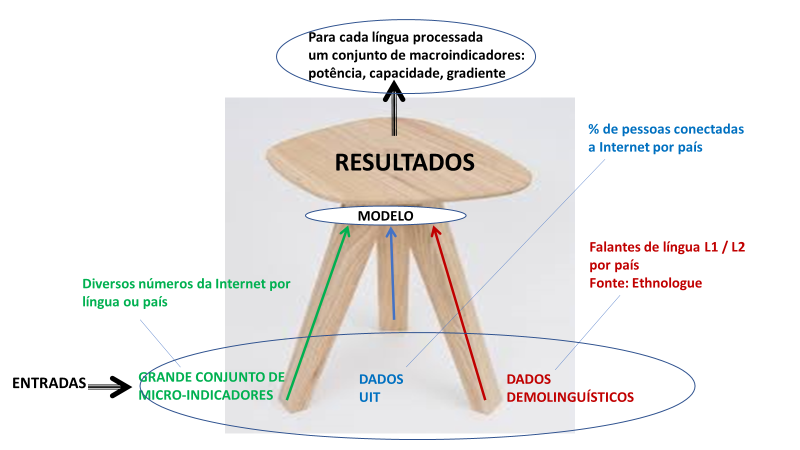 O processo do modelo é baseado em mecanismos de ponderação capazes de transformar dados por país em dados por língua, técnicas de extrapolação para complementar fontes que oferecem valores para um número limitado de países e mecanismos de ponderação com a distribuição global de pessoas conectadas à Internet, a fim de produzir percentagens globais das várias fontes.Tabela 1 : Os 2 tipos de ponderação usados.O modelo é implementado em Excel em uma planilha de 7 MB com 17 guias correlacionadas, organizadas em torno dos 215 países considerados, as 138 línguas processados ​​e os 412 microindicadores coletados. O modelo assim configurado permite verificar em uma fração de segundo o impacto de qualquer hipótese (incluindo análise prospectiva).INTRODUÇÃOEsta segunda versão do referenciado método de criação de indicadores de presença de línguas na Internet traz um conjunto de melhorias tangíveis que impactam positivamente na confiabilidade do método e reduzem vieses. As principais melhorias decorrem da adoção do Ethnologue Global Dataset 24, Março de 2021, que não só atualiza os dados demolinguísticos (o número de falantes de cada língua em cada país), mas também fornece os dados mais confiáveis ​​sobre o assunto, mesmo que a precisão perfeita seja inacessível, e além disso, nesta última versão oferece a primeira fonte histórica para a distribuição do número de falantes de L2 por país, para cada língua.2. DIFERENÇAS DA PRIMEIRA VERSÃOMuitas diferenças foram feitas no método ou nas fontes em relação à versão 1, com o objetivo de melhorar a qualidade do método e dos produtos.2.1 Adoção do conjunto de dados Ethnologue 24 como uma fonte demolinguísticaA maior parte da fonte fornecida pelo Ethnologue está na forma de uma matriz Excel de 11.500 linhas no seguinte formato: “ISO639, Nome da língua, nome do país, número de falantes L1, número de falantes L2, além de um grande número de parâmetros associados não usados ​​para este método”.Para obter o formato exigido pelo modelo (uma matriz com todos os países considerados na coluna e todos as línguas consideradas nas linhas), um conjunto de etapas cuidadosas foi implementado com o apoio de diferentes macros escritas para Excel. Uma das etapas mais complexas foi mesclar todos os dados de língua pertencentes à mesma macrolíngua. Este processo envolveu 60 macrolínguas agrupando 434 línguas diferentes (ver detalhes no anexo 2).Após concluir esta etapa, o processo consistiu em reduzir a lista de línguas para manter apenas aqueles de que o modelo trata, adicionando cuidadosamente todos os dados restantes por país em uma única linha "RESTO".É importante compreender que a adoção de dados do Ethnologue implica na aceitação das regras de apresentação, que se baseiam em considerações puramente linguísticas:Agrupamento de macrolínguasLista de países e denominação correspondente em inglês.A lista de países tratados pelo Ethnologue é maior do que a da UIT para o fornecimento de taxas de conexão à Internet por país: a UIT, como entidade das Nações Unidas, não separa, por exemplo, a Martinica da França). Neste caso, a regra da UIT é a que devemos aceitar e a exigência tem sido compilar cuidadosamente os dados do Ethnologue para os 29 países não considerados pela UIT (para a lista completa, ver Anexo 3) em uma única coluna “Outros países”.2.2 Gestão de L2 e multilinguismoA inclusão dos dados mais recentes do Ethnologue no modelo permitiu, como subproduto, eliminar o grande viés do método ligado ao tratamento de L2. Pela primeira vez, existe uma fonte confiável que complementa, para cada língua, o número de falantes L1 por país com o número de falantes L2 por país. Na versão 2017, os valores de pessoas L2 conectadas foram calculados a partir do número total de falantes L2 no mundo aplicando a mesma taxa de conectividade obtida pelo modelo para falantes L1. Um viés significativo se deve ao fato de que, para certas línguas principais (como o francês e o inglês), uma alta proporção de falantes de L2 pertence a países em desenvolvimento, onde a taxa média de conexão é muito mais baixa do que a obtida em média para falantes de L1.Outra consequência positiva da utilização dos dados do Ethnologue é a possibilidade de obter um “dado oficial” do multilinguismo. A razão mundial (L1+L2)/L1 foi estabelecida na edição de 2017 projetando os dados disponíveis para os países tratados: o resultado foi em torno de 1,25. Agora o número é indiretamente fornecido pelos dados do Ethnologue e seu valor é 1,43.Os dados do Ethnologue são os seguintes:População mundial (total mundial de falantes L1):	 	  7.231.699.136Falantes do Total Mundial L1+L2: 				10.361.716.756A "taxa de multilinguismo" é, portanto, 10.361.716.756 / 7.231.699.136 = 1,4328 (Em outras palavras, 43% da população mundial é pelo menos bilíngue).Este número de 43% é muito melhor do que os 25% usados ​​na primeira versão e não é um elemento anedótico do modelo, mas um dos elementos-chave. Como mostra o primeiro estudo, o viés mais comum e crítico no número de línguas oferecidos é que eles não consideram corretamente os falantes L2 (um problema que é totalmente expresso na Internet, onde a maioria dos usuários usam sua segunda língua e onde muitos sites são multilíngues) Não prestar atenção a isso leva a enormes erros, muitas vezes ocultos "no resto das línguas", uma vez que as percentagens mundiais a serem calculadas para uma população de 10 bilhões (falantes L1 + L2) são calculadas em um total de 7 bilhões (a população mundial).Nesta segunda edição do método, o princípio de medir tudo em termos da população L1+L2 (ao invés da população mundial) foi totalmente adotado para garantir a precisão dos resultados. Por esse motivo (e também por outras melhorias), a comparação entre os resultados de 2017 e os de 2021 deve ser feita com cautela. Na verdade, todos os macroindicadores, potência, mas também capacidade e gradiente agora seguem esta regra de serem calculados pela população L1+L2 em vez de pela população L1 e, portanto, aparecerão com valores mais baixos em comparação com a versão 2017.2.3 Fonte para pessoas conectadas à InternetAté 2017, a ITU fornecia uma atualização anual de seus dados sobre a porcentagem de pessoas que usam a Internet por país, incluindo suas próprias estimativas quando não havia fonte oficial para alguns países. Esses dados, que são um elemento central do método, foram considerados entre os mais confiáveis. Infelizmente, depois de 2017, a ITU decidiu parar de fornecer suas próprias estimativas, deixando muitos países (quase todos os países em desenvolvimento) com os números antigos de 2017 a 2021.Isso representou um sério problema para este estudo e, após algumas interações, levou à decisão de violar, neste caso, um princípio fundamental neste tipo de trabalho estatístico: nunca modificar os dados das fontes.O Banco Mundial fornece seus próprios números para o mesmo indicador, que são claramente retirados da UIT, mas em vários casos excedem a limitação atual e propõem novos números onde a UIT deixou os dados de 2017. Isso é um progresso, mas muitos países ainda permanecem fora da atualização de 2017, que teria um impacto negativo nas línguas faladas nesses países e nos impede de perceber um progresso potencial.Finalmente, foi decidido usar os dados do Banco Mundial para complementar os dados da UIT e, para os muitos casos desatualizados restantes, bem como realizar, para cada país em questão, uma pesquisa na Internet para dados confiáveis ​​e fornecer estimativas baseadas, salvo indicação em contrário, na progressão linear aproximada de dados de anos anteriores.Um caso continua a ser um problema: a Índia tem um número oficial de 20,1% em 2021, enquanto a estimativa da UIT em 2017 era de 32% e muitas fontes relatam um boom da Internet neste país com números em torno de 50%! Não tendo obtido uma resposta da fonte oficial ou dos colegas indianos consultados, foi decidido, devido à importância primordial da Índia no contexto do estudo, excepcionalmente violar um princípio ainda mais forte: o de não modificar as fontes oficiais. O pressuposto é que o valor fornecido pelo Ministério indiano de estatística e implementação de programas se refere apenas a conexões fixas e não inclui conexões de Internet móvel. Com base nessa premissa, o valor conservador de 40% foi estabelecido. Observe que a sensibilidade deste dado aos resultados não é marginal. Abaixo estão os diferentes resultados finais para hindi e bengali de acordo com o valor da porcentagem de pessoas conectadas à Internet na Índia.Tabela 2: Sensibilidade dos números da Índia sobre a porcentagem de pessoas conectadas à Internet2.4 Gestão de fontes para microindicadoresTodo o processo de gestão das fontes dos microindicadores é a tarefa mais pesada e difícil do projeto, com elevado consumo de recursos humanos. Muitas etapas são necessárias:Para cada indicador, pesquisar fontes na Internet.Selecionar as fontes com base na confiabilidade e aplicabilidade do processo.Coletar as fontes selecionadas em um formato que permita a integração automática no modelo.Integrar as fontes coletadas no modelo e associar um tópico.Avaliar o viés da fonte.No Anexo 1, é apresentada a lista completa de fontes para cada indicador.Para a execução da etapa 4, os dados devem ser transformados em formato Excel, com os nomes dos países e línguas correspondentes aos do modelo e na mesma ordem sequencial.Para a etapa 3, todas as fontes são coletadas de um URL específico (consulte o Anexo 1 para obter a lista completa de URLs) e a maioria das fontes é fornecida no formato HTML. Algumas fontes estão no formato PDF e um subconjunto limitado (principalmente ITU e Banco Mundial) está no formato Excel, que visa transformar todas as fontes. O processo de conversão de PDF para o formato Excel pode ser relativamente simples na maioria dos casos, mas em alguns casos há uma incompatibilidade e alguns ajustes são necessários, como passar por um formato DOC intermediário primeiro.O processo de transformação de HTML para Excel pode muitas vezes se transformar em um pesadelo real que requer muita imaginação e ajustes, incluindo, em alguns casos, a necessidade de ir buscar os dados dentro do código-fonte HTML e tentar a partir daí construir uma tabela usando a função de conversor do Excel, após limpar o código HTML.Em um número crescente de casos, a fonte oferece acesso geográfico aos dados (mapas clicáveis) que, exceto quando o número de países ou línguas é limitado e a cópia manual não é muito pesada, torna o processamento automático impossível ou exige terceirização para uma pessoa de confiança para trabalho de coleta manual, que é tedioso e requer grande concentração e disciplina para evitar erros. Portanto, a coleta de dados de tráfego que incluiu centenas de microindicadores foi terceirizada.O crédito deve ser dado a instituições (geralmente organizações internacionais ou ONGs) que fornecem os dados em um formato utilizável por computador (a Wikimédia fornece, por exemplo, em sua versão em inglês, tabelas HTML que são diretamente transformadas em formato Excel sem perda de estrutura).Obter uma cópia da fonte no Excel ou em um formato compatível (geralmente uma matriz de nomes de países ou línguas com valores ou porcentagens associadas) não é o fim do processo. Com 250 países e centenas de línguas para processar e no lugar do código ISO inequívoco, o uso comum de nomes literais que podem estar em diferentes línguas e em grafias não padronizadas, a integração dos dados no modelo não pode ser feita à mão. Duas macros foram escritas para este processo, que em ambos os casos requerem uma configuração recursiva para integrar as diferentes grafias. As saídas dessas macros são arquivos Excel que podem ser usados ​​diretamente para copiar as fontes em sua totalidade ou linha por linha para o arquivo Excel do modelo. Além da enorme economia de tempo, este método garante a obtenção dos dados sem erros.Observe-se também que o manuseio de macrolíngua tornou esse processo ainda mais complexo, porque o agrupamento de língua deve ser feito nos dados de origem antes do processamento pela macro. Para citar alguns exemplos, as ocorrências frequentes de árabe egípcio ou marroquino nas fontes foram acumuladas na macrolíngua árabe e as de sérvio, bósnio, croata e montenegrino foram fundidas em servo-croata (o número de casos semelhantes é bastante elevado). Para o processamento manual das saídas de macro desconhecidas, a página Ethnologue que descreve cada código de língua foi usada como suporte..ÍNDICEO prazo chegou muito cedo durante a produção da versão de 2017 e este indicador se mostrou insuficiente com uma única fonte fornecendo 5 microindicadores. Nesta ocasião, foi prestada a devida atenção e efetuada uma recolha de dados quase exaustiva para este indicador. Foi incluída uma grande variedade de parâmetros que caracterizam o progresso dos países na sociedade da informação, agora com 25 microindicadores, desde estabilidade elétrica até inteligência artificial, governança e muitos outros parâmetros (ver Anexo 1 para toda a gama).CONTEÚDOConforme explicado acima, as fontes de dados linguísticos na Internet são extremamente escassas e, portanto, este indicador depende muito das estatísticas excepcionais da Wikimédia. No entanto, no capítulo sobre vieses do documento é estabelecido que a presença de línguas na Wikimédia não é proporcional à sua presença na Web e, portanto, não pode ser considerada um indicador confiável da distribuição linguística do conteúdo da Internet.Uma forma de equilibrar os resultados das estatísticas da Wikimédia foi introduzida no modelo, mas o diagnóstico doloroso é que o conteúdo ainda é o indicador mais fraco deste método, embora seja um elemento muito sensível (as mudanças relativamente marginais nos valores deste indicador podem ter um grande impacto nos valores dos macroindicadores). Embora um dos principais objetivos do projeto seja, é claro, conhecer a distribuição linguística do conteúdo da Internet, há uma dificuldade frustrante em pesar corretamente o conteúdo da Internet e, neste caso, o macroindicador holístico pode permanecer a melhor aproximação.Para tentar controlar melhor a influência excessiva dos números da Wikimédia neste indicador, duas decisões foram tomadas. O primeiro refere-se exclusivamente à Wikipédia: em vez de ter um indicador para cada um dos tipos de dados fornecidos (número de artigos, editoriais ativos, edições e profundidade) uma fórmula foi colocada em prática para definir um único microindicador:W (Li) = Artigos (i) x Edições (i) x Editores (i) x Profundidade (i) / L1 + L2 (i)²Esta fórmula expressa com mais precisão a atividade geral da Wikipédia por língua, reduzindo a proporção de línguas para os quais os bots, em vez de humanos, são usados ​​para criar artigos copiando / traduzindo e raramente os atualiza depois disso.A tabela a seguir mostra como essa fórmula reflete melhor a realidade. A última coluna (presença), que é a relação entre o número de artigos e a população L1 + L2 (número de artigos por locutor), é uma demonstração clara de porque a presença de línguas na Wikipedia não é um bom indicador da presença global das línguas na Internet.Observe que o valor da profundidade para o vietnamita não foi preenchido e colocamos o valor 1 para evitar uma fórmula nula..Tabela 3: Fatores e fórmula da WikipédiaNo capítulo que trata do viés, é apresentada uma análise aprofundada das estatísticas da Wikimédia.A segunda decisão tomada para equilibrar a influência da Wikimédia no indicador de conteúdo é um sistema de ponderação implementado que dá mais importância ao T-Index do Translated que para toda a coleção de indicadores da Wikimédia. Jogar com diferentes configurações de fatores de ponderação tem mostrado a alta sensibilidade deste indicador, principalmente devido ao número muito baixo de fontes e ao fato de algumas línguas terem uma presença desproporcional em relação ao seu número de falantes.A configuração de ponderação finalmente implementada é a seguinte:Tabela 4: Ponderação dos indicadores de conteúdoTRÁFEGOPonderou-se muito também sobre o trabalho para o indicador de tráfego, com muitas tentativas e erros. Em 2017, os dados do Alexa (porcentagem de tráfego por país para vários sites) foram considerados extremamente distorcidos em relação aos países asiáticos (especialmente Índia e China) e Brasil e um pouco distorcidos em favor do francês e do inglês. Quatro anos depois, a coleta de dados de Alexa mostrou situações estranhas (algumas métricas não informam o tráfego no país onde o site foi criado) e a impressão de uma tendência a subestimar o tráfego dos países europeus e, por outro lado, a Índia parece bastante elevada em todos os lugares, não tanto na China.Um estudo que comparou os dados de tráfego com os dados de assinatura de cinco grandes redes sociais confirmou as impressões intuitivas. Em resumo, o tráfego do Brasil parece muito subestimado em relação ao nível de assinatura, o mesmo para Alemanha, Espanha, França, Itália e Reino Unido; por outro lado, Índia, Japão e Coréia parecem estar com dados altamente exagerados. Consulte o capítulo sobre vieses para obter mais detalhes.Diante desses resultados desanimadores, decidiu-se buscar uma ferramenta de medição alternativa. SimilarWeb parecia ser a melhor alternativa e os testes foram planejados antes de comprar uma assinatura. Infelizmente, não foi possível aceder aos dados de tráfego por país e, apesar das inúmeras tentativas de comunicação através de diferentes canais, incluindo o chat interativo da empresa, nunca se obteve a mais breve resposta.Diante dessa situação de estagnação, outro provedor, o Semrush.com, foi julgado e foram coletados dados por país para os mesmos sites. O Semrush, ao contrário do Alexa, fornece, para cada site medido, resultados para todos os países, o que foi uma perspectiva interessante, eliminando a necessidade de extrapolação. Porém, acontece que em alguns casos o total é inferior a 100% (o que não é um problema) e outras vezes ultrapassa 100% (o que é um problema). Os números foram normalizados para serem 100% precisos usando uma regra de ponderação antes de entrar no modelo.Depois de rodar o modelo, transformando os dados nacionais em dados linguísticos, os resultados não foram convincentes: o valor do chinês era muito baixo, o mesmo para o hindi e o árabe e para as “demais línguas”.As diferenças extremas entre os resultados obtidos a partir dos dados do Alexa e do Semrush são um alerta sobre a confiabilidade dessas ferramentas e uma preocupação com os planos futuros de expandir o número de sites estudados e permitir a diferenciação temática para algumas línguas.INTERFACESA lista de línguas aceitas em interfaces de aplicativos importantes ou como destinos possíveis para serviços de tradução na web não apresenta nenhum problema particular. A lista de aplicativos selecionados pode ser vista no Anexo 1. Observe que, para reduzir a importância dos dados da Wikimédia no modelo, foi decidido remover as fontes da Wikimédia para este indicador.USOSTambém não há dificuldades particulares para este indicador, além de encontrar dados gratuitos (principalmente número de assinantes por país) nas principais redes sociais. Por fim, foi possível incluir dados para os seguintes aplicativos: Facebook, Instagram, LinkedIn, Messenger, Pinterest, Reddit e Twitter. Além disso, algumas fontes diferentes das redes sociais foram incluídas, como o número de downloads do OpenOffice por país (veja a lista completa no Anexo 1).Resumo dos indicadoresA tabela a seguir resume a descrição de cada um dos indicadores e como ele é construído a partir de microindicadores.Tabela 5: Descrição dos indicadoresRESULTADOSAs tabelas a seguir apresentam os resultados mais elevados para as línguas em cada macroindicador, excluindo produtividade. A tabela abaixo mostra todos os resultados resumidos para as 15 línguas mais "poderosas" da Internet. Os resultados são expressos em porcentagens com base na população L1 + L2. Con.M = Porcentagem Mundial de Pessoas Conectadas, Pop.M  = População Mundial  L. Con. = Porcentagem de falantes conectados.Tabela 6 : Indicadores para as 15 principais línguas em termos de poder A linha RESTO representa o conjunto completo de todos as línguas do mundo, exceto as 15 línguas listadas na tabela. Deve ficar claro que a classificação em termos de potência privilegia as línguas que possuem o maior número de falantes. Os macroindicadores de capacidade e gradiente fornecem resultados independentes do número de falantes.Memória: Poder foi definido como a média dos 5 indicadores.Capacidade é o valor da potência dividido pela % de falantes L1+L2Gradiente é o valor da potência dividido pela % dos falantes L1+L2 conectadosA tabela a seguir mostra as línguas mais conectadas.Tabela 7 : Línguas ordenadas por porcentagem de pessoas conectadasA tabela a seguir é ordenada por capacidade.Tabela 8 : Línguas ordenadas por capacidade E, por fim, a última tabela, ordenada por gradiente, destaca o dinamismo das pessoas conectadas. A presença na terceira posição do malgaxe é uma consequência do dinamismo de seus falantes em alguns indicadores da Wikimédia.Tabela 9 : Línguas ordenadas por gradienteAlém do previsível, que as línguas nacionais de países reconhecidos por suas políticas proativas em prol da sociedade da informação ocupem os primeiros lugares, é notável que várias línguas se classifiquem acima do inglês, apesar de sua vantagem estratégica na Internet (língua de escolha de conteúdos multilíngues e o fato de muitos acreditarem que é a língua franca da Internet).Estes resultados devem ser tomados com algumas reservas devido aos vieses mencionados no documento, em particular as dificuldades com o indicador de conteúdo, cujas variações podem ter um impacto considerável nestes macroindicadores.4. ANÁLISE DOS RESULTADOSEmbora as comparações com os resultados de 2017 devam ser feitas com cautela devido ao tamanho e natureza das mudanças (em particular, a opção de expressar percentuais em relação ao total da população mundial L1+L2), alguns fenômenos podem ser destacados.O esperado crescimento do hindi que em breve poderá competir com o francês pelo 4º lugar e a aparição do turco na lista das línguas mais poderosas. Como esperado também, as diferenças entre as línguas após o francês e o hindi são muito pequenas para considerar que os resultados estão além do intervalo de confiança: português, russo, árabe e alemão. No entanto, a demografia pode, em um futuro próximo, separar as respectivas posições no ritmo do estreitamento da brecha digital.Quanto aos macroindicadores independentes do número de falantes, o aparecimento do servo-croata deve ser considerado com cautela devido ao risco de erros na gestão das fontes decorrentes da decisão de adoção da classificação do Ethnologue para macro-línguas. E, claramente, o indicador de conteúdo, e sua forte dependência das estatísticas da Wikimédia, apesar do esforço feito para combatê-lo, favorece claramente as línguas cujos falantes investiram na presença da Wikimédia. Veja a tabela abaixo para essas línguas, primeiros ordenados pela razão 1000 x Número de artigos / falantes de L1 + L2 e depois ordenados pelo resultado da fórmula implementada (fator).Tabela 10: Presença de línguas na WikipédiaA tabela abaixo mostra claramente porque algumas línguas, como hebraico, finlandês e servo-croata, obtiveram vantagem nos resultados finais.Tabela 11: Presença da Wikipédia ordenada por valores de fórmulaEssas considerações conduzem naturalmente à discussão de vieses.5. ANÁLISE DE VIESESExistem três categorias principais de vieses que podem afetar os resultados:Vieses específicos do métodoVieses de seleção de fonteVieses de fontesVieses específicos do métodoUm dos principais vieses do método, que consiste em atribuir o mesmo valor percentual de falantes L1 conectados à Internet para falantes L2, foi eliminado com a mudança para os dados Ethnologue, graças à distribuição dos falantes L2 por país. Esse viés significativo afetou particularmente as línguas com uma grande população de L2 em países com baixa taxa de conectividade (francês e inglês). Este é um avanço fundamental para a confiança nos números produzidos pelo modelo estabelecido.O segundo viés do método é considerar que, em um determinado país, todos os falantes têm a mesma porcentagem de conectividade (ou seja, a porcentagem nacional de pessoas conectadas à Internet se aplica da mesma forma a todos os falantes quando é claramente uma média). Esse viés proíbe a distinção entre falantes de diferentes línguas dentro de um país com o método (por exemplo, falantes de catalão na Espanha recebem a mesma porcentagem de conectividade que falantes de espanhol e nenhuma vantagem de diferenciação pode ser analisada (é o mesmo com o crioulo de Martinica na França ou com as várias línguas da Índia). É intuitivamente entendido que esta hipótese não é verdadeira em muitos casos (a brecha digital nacional está frequentemente ligada a considerações linguísticas) e que o impacto deste viés é tanto mais forte quanto menor for a população considerada. Um efeito marginal é esperado se o método for aplicado a uma população de falantes de mais de 5 milhões (embora no caso da Índia isso possa não ser tão óbvio). O próximo lançamento do modelo, com previsão de término antes do final de 2021, tentará ampliar o limite para línguas com mais de um milhão de falantes.Outros vieses marginais no modelo podem resultar da adoção de estruturas implícitas nas fontes principais. Por exemplo, a divisão em países foi derivada da classificação da UIT e não distingue certos territórios e, portanto, atribui a eles a mesma porcentagem do país de origem (se a taxa de conectividade de um território anexado for de fato muito menor do que a do país de origem, anexo que poderia ser o caso de Mayotte, as línguas específicas deste território, por exemplo, o kibushi, beneficiar-se-ão de um viés favorável).Vieses de seleção de fontesÉ evidente que existe um "viés de seleção", que não é específico da metodologia, mas pertence à aplicação do método, onde a decisão sobre a seleção das fontes favorece implicitamente critérios específicos da origem cultural do autor que inconscientemente ignora países muito longe de sua experiência. Isso pode se aplicar a cada um dos indicadores e ter um impacto específico no indicador de tráfego, onde a seleção do site tem grande influência, mesmo que o número de sites esteja na casa das centenas. O uso da média truncada de 20% foi implementado para reduzir esses vieses, após verificar que 20% era um grande intervalo capaz de eliminar a grande maioria dos resultados voltados para sites com forte localidade linguística.Vieses das fontesOs vieses decorrentes das fontes são analisados ​​na tabela abaixo, classificando cada indicador com um valor de 0 (totalmente enviesado) a 20 (sem nenhum viés).Tabela 10: Avaliação de viés por indicadorSe a ponderação apresentada na tabela anterior for aplicada aos resultados na construção da média ponderada dos macroindicadores de potência (ao invés da média simples), de forma que a confiança relativa nos diferentes indicadores do modelo seja levada em consideração, os seguintes ajustes são anotados nos resultados, para serem comparados com os resultados anteriores, para levá-los em consideração ao corrigir os vieses.Tabela11 : Macroindicadores para as 15 línguas principais após ponderar os indicadores 5.3.1 Vieses da WikimédiaAs estatísticas da Wikipédia são impecáveis, no entanto, deve-se entender que embora seja uma das aplicações mais globais da Internet, ela mostra números para algumas línguas asiáticas que estão bem abaixo de sua presença relativa na web. A tabela a seguir compara as proporções entre o número de artigos da Wikipédia e o número de usuários da Internet. Grandes diferenças aparecem com valores anormalmente baixos para línguas asiáticos (com algumas exceções notáveis).Tabela12: Classificado pelo número de artigos da WikipédiaObserve a presença de cebuano na segunda posição e a relativa presença do chinês e das línguas da Índia. É útil verificar uma porcentagem ponderada de acordo com o número de falantes L1+L2: o inglês não parece desproporcional e algumas línguas parecem ter uma presença forte em relação à sua população L1+L2, em ordem de importância: cebuano, sueco, armênio, finlandês, holandês, servo-croata, bielorrusso e tártaro.A Wikimédia é o espaço virtual com maior diversidade linguística e o único que fornece estatísticas linguísticas claras e confiáveis ​​sobre todas as suas atividades. Somando-se à centralidade de sua função na Web, é sem dúvida um indicador essencial quando se trata de conteúdo. Infelizmente, uma análise séria mostra que este espaço tão especial não poderia de forma alguma refletir uma indicação verdadeira da distribuição de conteúdo por língua na web. A importância das línguas na Wikimédia nem sempre está ligada à sua real importância no ciberespaço e algumas línguas investiram pesadamente neste espaço, independentemente de sua presença global na web.Conforme explicado acima, o número de artigos não é um indicador confiável porque, para algumas línguas, foram implementados bots que criaram artigos a partir de traduções, que posteriormente permanecem sem atualização. Para controlar esse fenômeno, devemos atentar para o número de editores ativos, o número de edições e a profundidade, indicador criado para refletir o grau de atualização dos artigos. Uma fórmula para integrar esses fatores foi desenvolvida e apresentada acima. Os resultados ordenados por esta fórmula e apresentados como porcentagens são os seguintes:Tabela 15: Artigos da Wikipédia classificados por fórmulaEsta é claramente uma representação mais justa da realidade com a Wikipédia, prestando atenção equilibrada ao número de editores, edições e profundidades, e ponderada pelo número de falantes L1+L2. Tenha-se em mente que cebuano é penalizado com esta fórmula por sua política de uso de bots, mas que outra língua das Filipinas consegue ingressar na tabela: o tagalo. O domínio do inglês na Wikimédia também aparece mais claramente com essa abordagem.A Wikimédia não se limita à Wikipédia e também existem estatísticas para cada um dos outros itens: WikiBooks, WikiQuote, WikiSource, Wikiversidade, Wiktionnary, WikiNews e WikiVoyages, para os quais o número de artigos por língua está disponível. Para estes itens da Wikimédia, as fontes são apresentadas em termos absolutos, sem ponderação de acordo com o número de falantes, mostrando apenas os primeiros.Tabela 1613: Número de wikibooksTabela 14: Número de citações (WikiQuote)Tabela 15: Número de WikisourcesTabela 16: Número da WikiversidadeTabela 20: Número de entradas do WikcionárioÉ importante tentar entender o que aconteceu ao malgaxe e perguntar se sua classificação anormal na terceira posição no macroindicador gradiente invalida o método. Esta língua ocupa o segundo lugar no Wikcionário e mostra uma porcentagem do total de entradas de 17%, extremamente desproporcional em comparação com sua população (18 milhões de falantes) e muito mais ainda em comparação com seu número muito baixo de falantes conectados (1,8 milhões). Apesar do peso deste microindicador ter sido definido em 0,1 (o mesmo que toda a Wikimédia, exceto a fórmula da Wikipédia e Wikibooks), a desproporção é tão grande que afeta uma média ponderada com apenas 9 itens e, em cascata, o macroindicadores de potência e gradiente.Tabela 21: Número de WikinewsTabela 17: Número de artigos em WikivoyagesA diversidade dos resultados de acordo com cada tópico impossibilita uma conclusão sistemática da análise desses números, no entanto, algumas afirmações gerais podem ser feitas:O inglês está geralmente, mas nem sempre, em primeiro lugar, embora a proporção do inglês seja menos predominante do que na Wikipédia e permaneça entre 14% e 36%, com uma média de 23,5% (em comparação com 29,4% dos indicadores da Wikipédia).Francês e alemão pontuam alto na maioria dos indicadores da Wikimédia.Chinês, hindi, bengali e persa se destacam em algumas das rubricas.Certas línguas inesperadas aparecem no topo da lista para certos indicadores: malgaxe e tâmil (além de cebuano).Em conclusão, a Wikimédia continua sendo de longe o lugar com maior diversidade linguística na Internet, com algumas línguas minoritárias com pontuação alta, mas dificilmente refletindo a verdadeira diversidade de conteúdo na Web. O inglês é predominante, mas não tanto quanto costumava ser. Em todos os casos, o método deve, prioritariamente, melhorar a qualidade do indicador de conteúdo, o que é preocupante no seu estado atual. Uma abordagem a explorar é identificar aplicativos semelhantes à Wikimédia que conseguiram ocupar um nicho em espaços linguísticos e de alguma forma introduzi-los nas estatísticas.5.3.2 Vieses da AlexaA tabela a seguir mostra os diferentes testes e comparações feitos entre Alexa e Semrush e, para Alexa, entre os dois anos de uso (2017 e 2021). Para Alexa 2017, os números de tráfego acima foram inseridos no modelo de 2021 para uma comparação justa, não influenciados por mudanças no modelo. A comparação não é feita com base nas entradas (por país), mas com base nos resultados do modelo (por língua); ou seja, a comparação é feita com o produto do modelo, inserindo como entrada cada um dos respectivos dados de tráfego. As comparações destacam (em vermelho na tabela) muitas anomalias.Tabela 23: Comparações de diferentes medidas de tráfegoÉ claro que Semrush e Alexa não refletem a mesma distribuição de tráfego por país para o mesmo conjunto de sites, as discrepâncias são significativas em muitos casos. Alexa corrigiu seu viés negativo com os países asiáticos, mas desta vez é Semrush quem parece ignorar os países asiáticos e árabes.Comparando os resultados do Alexa de 2017 a 2021, esperaríamos, portanto, mudanças evolutivas relativamente menores. Não é o caso das seguintes línguas: francês, alemão, italiano e polonês, cujos números caíram de forma suspeita, uma confirmação do sentimento experimentado durante as medições de que os países europeus estavam subestimados nos números Alexa2021.Finalmente, essas comparações tendem a confirmar situações que serão levadas em consideração ao corrigir os vieses:Inglês, espanhol, hindi parecem superestimadosFrancês, alemão, italiano e polonês parecem muito subestimados.Português e malaio parecem subestimadosPara a próxima edição, muita atenção deve ser dada a este indicador para tentar contornar a situação, talvez uma fusão de dados de serviços existentes possa ser uma alternativa para compensar vieses.5.4 Correção de viesesNeste ponto, não é uma questão de aplicar a correção de viés a todas as línguas no estudo, mas sim de focar apenas nas 15 principais línguas em termos de potência. Futuramente, seria interessante integrar a correção de viés ao modelo (um primeiro passo foi dado com a ponderação dos indicadores de acordo com a confiança).Existe um método que foi usado em 2017 para produzir uma estimativa da porcentagem de conteúdo que é baseada na consistência do fator de produtividade (proporção de conteúdo para população conectada) para cada língua considerada e, muito importante, para o resto do línguas. Este método aplicado em 2021 leva à seguinte estimativa aproximada:Tabela 18: Primeiro método de correção de viesesNa ocasião, foi adicionada uma nova abordagem para correção de vieses, atuando de forma específica e direta nos respectivos vieses de cada indicador, conforme discutido nos capítulos anteriores. O padrão de pontuação da língua é revisado, indicador por indicador, à luz do que se sabe sobre viés, e um possível novo valor é registrado. A partir daí um novo valor de potência é calculado com valores arredondados. Em azul o resultado do modelo, em vermelho os valores corrigidos.Tabela 19: Correção de vieses 2º métodoO resultado deste exercício de correção de viés é apresentado abaixo e comparado com os resultados do primeiro método de correção:Tabela 20: Resultados da correção de viesesÉ interessante notar que os resultados dos dois métodos diferentes são bastante próximos.CONCLUSÕES E PERSPECTIVASEsta segunda versão do método de produção de indicadores de presença de línguas na Internet apresenta melhorias interessantes, nomeadamente com dados demolinguísticos mais fiáveis ​​e na gestão de segundas línguas e multilinguismo. Está avançando, ainda, com uma abordagem consistente para estabelecer a porcentagem global do número total de falantes L1+L2. Agora temos um indicador de índice mais completo. O método melhorou a análise dos vieses produzidos, aprofundando as estatísticas da Wikimédia e apresentando duas formas complementares de compensar parcialmente esses vieses.No entanto, o método enfrenta novos desafios significativos:com o comportamento divergente das ferramentas de medição de tráfego; com um indicador de conteúdo que é muito dependente dos números da Wikimédia que não são geograficamente homogêneos, não refletem realmente a realidade do conteúdo e cuja alta sensibilidade exerce uma influência desproporcional, em particular no macroindicador gradiente;com um indicador de usos muito marcado por aplicativos de mídia social ocidentais;e com o fato de que a UIT não fornece mais estimativas para a porcentagem de pessoas conectadas à Internet por país (e um problema particular sobre a porcentagem exata para a Índia).Uma nova versão está planejada antes do final de 2021, que tentará enfrentar esses desafios e tentar expandir o número de línguas processadas, empurrando o limite para línguas com mais de um milhão de falantes L1. O objetivo da futura versão também será expandir o número de sites medidos em termos de tráfego para aumentar a possibilidade de resultados temáticos diferenciados mais precisos e confiáveis para determinadas línguas.Em termos de resultados, a tendência de redução relativa da proficiência em inglês continua com uma presença estimada em cerca de 25% (ante 30% em 2017), o crescimento do chinês e o surgimento do hindi como provável quarta língua da Internet, com o francês hoje, e provavelmente acima do francês nos próximos anos.REFERÊNCIAS[1] D. Pimienta, "Uma abordagem alternativa para a produção de indicadores da presença de línguas na Internet”,  2020 - http://funredes.org/lc2017/Alternativa%20Lingua%20Internet.docx[2] - MAAYA, “NET.LANG: Towards a multilingual cyberspace”, C&F Editions, 2012 - http://net-lang.net/lang_en[3] - D. Pimienta, D. Prado, Á. Blanco, “Twelve years of measuring linguistic diversity in the Internet: balance and perspectives”, UNESCO, 2009 - http://unesdoc.unesco.org/images/0018/001870/187016e.pdf[4] - J. Paolillo, D. Pimienta, D. Prado, et al., “Measuring linguistic diversity on the Internet”, UNESCO,/2005- http://www.unesco.org/new/en/communication-and-information/resources/publications-and-communication-materials/publications/full-list/measuring-linguistic-diversity-on-the-internet/[5] – D. Pimienta "Indicators of Languages ​​in the Internet", International Conference Language Technologies for All (LT4All), 4 - 6 December 2019, UNESCO, Parishttp://funredes.org/lc2019/Indicators%20Language%20Internet.pdfANEXO 1. LISTA DE MICROINDICADORES E FONTESANEXO 2: MACROLÍNGUASANEXO 3: LISTA DE PAÍSES OU TERRITÓRIOS DE QUE A UIT NÃO FORNECE DADOSExistem duas razões possíveis pelas quais o país ou território foi excluído dos dados da UIT:É um território cujos dados estão incluídos em um determinado país.Não há fonte ou estimativa do percentual de pessoas conectadas à Internet (em itálico na tabela).ANEXO 4: RESULTADOS PARA TODAS AS LÍNGUASDemolinguísticaUsuários da Internet por línguaENTRADA% por país ---> % por língua% Critério ---> % mundialSAÍDADados por paísDado em % de acordo com critérios específicosPRODUÇÃODados por línguaDados populacionais L1 + L2DADOS DEPONDERAÇÃOFalantes L1 + L2 por país% de pessoas conectadas à Internet por paísESCOPOTodas as fontes por paísIndicadores de índice e interfacePRESSUPOSTO IMPLÍCITOIndependência da língua no paísTaxa de modulação da conexão à Internet de acordo com critérios% pessoas conectadas na Índia20,08%30%40%50%Potência do hindi (alcance)2,42% (10)2,91% (8)3,38% (5)3,81% (4)Potência do bengali (alcance)0,75% (17)0,82% (15)0,88% (15)0,95% (14)LínguaArtigosModificaçõesUsuários ativosProfundidadeFÓRMULAPRESENÇAInglês633213910277164981253991073481775 0,47 Cebuano5853095320752541862275 36,71 Sueco30507594933069521481222759 23,37 Alemão2593827212207089181199350897 1,92 Francês23428751839691291805424226424 0,88 Holandês20605125930260239331713742 8,45 Russo1736736115035192104251374286 0,67 Italiano1703284121418801808517262435 2,51 Espanhol1698331136390848156942102590 0,31 Polonês1480982637239384235327742 3,64 Japonês12772048418821715173858683 1.01 Vietnamita1266628651103732476135 1,65 Chinês120873266159632894020262 0,08 Árabe1123561542790525189227536 0,31 Ucraniano1100281328312862773534823 3,32 Português10672416137175195081761651 0,41 OBJETOPESOAmazon USA - Libras 20170,5Fórmula da Wikipédia 1Número de WikiBooks por língua0,5Artigos WikiQuote por língua0,1Número de artigos WikiSource por língua0,1Número de artigos da Wikiversidade por língua0,1Número de artigos do Wikcionário por língua0,1Número de artigos WikiNews por língua0,1Número de artigos do WikiVoyages por língua0,1Projeção do T-index para e-commerce em 20213INDICADORTÉCNICOCONFIABILIDADE / VIÉSA: INTERNAUTASIndicador único baseado em dados da UIT e do Banco Mundial para % de pessoas conectadas por país, extrapolado quando faltam números.Pesagempaís -> linguasem extrapolaçãoAlta fiabilidadeViés muito marginalembora esteja aumentando devido à falta de atualização em muitos países.B: USOSInclui 14 microindicadores com dados de 2021:-% telefone fixo + celular por país-% banda larga por país- Download cumulativo do OpenOffice- Facebook, Instagram, LinkedIn, Messenger, Netflix, Pinterest Twitter, YouTube, % de assinantes por paísPesagempaís -> lingua²extrapolado na proporção da velocidade de conectividadeMédia de micro-indicadoresConfiabilidade forte.Baixo viés.C: TRÁFEGOAlexa mediu o tráfego por país em uma seleção de 338 sites.pesagempaís -> línguaextrapolado proporcionalmenteMédia truncada para 20%Confiabilidade relativamente boaMas as fortes tendências negativas de Alexa na Europa são confirmadas por comparações de tráfego e número de assinantes por país.D: INDICEInclui 25 índices de várias fontes que medem parâmetros como:- E-governo- Acesso universal- E. participação- Infraestrutura geral(Ver Anexo 1 para a lista completa)pesagempaís -> línguaextrapolado pelo método do quartil.Em seguida, a transformação para dados globais por ponderação percentual com ITUMédia de microindicadoresBoa confiabilidade e viés marginal (dados subjetivos quantificados por um órgão competente).E: CONTEÚDOInclui 13 microindicadores com ponderação associada.Translated T-Index, uma medida do potencial de comércio eletrônico de uma lista de línguas (2021)- Número de livros na Amazon (2017)- 11 microindicadores da língua Wikimédia: artigos, usuários ou editores; todos os indicadores da Wikimédia são sintetizados com uma fórmula.Uso direto de dígitos ponderados por língua para equilibrar a importância da Wikimédia. Fusão de 4 indicadores da Wikipédia com uma fórmula.Média truncada para 20% do microindicadorConfiabilidade muito boa para Wikimédia e Amazon.Mas bastante enviesado devido à baixa presença de algumas das principais línguas asiáticas.O número de microindicadores deve ser aumentado para dar mais força à média.F: INTERFACES (e línguas de tradução)Inclui 23 microindicadores binários % de presença nos 23 micro-indicadores.% ponderação mundial com números ITU.Perfeito.Con.MPop.MTRÁFE.L. Con.USOSCONT.INTERF.ÍNDICEPOTÊNC.Capac.Grad.Inglês15,30%13,01%37,44%64,33%27,92%38,61%21,73%17,87%26,48%2.041,73Chinês17,65%14,72%7,79%65,59%5,47%8,18%25,07%19,38%13,92%0,950,79Espanhol7,00%5,24%10,72%73,08%11,74%5,42%9,94%7,59%8,73%1,671,25Francês3,00%2,58%2,64%63,67%3,75%5,40%4,26%3,21%3,71%1,441,24Hindi4,26%5,80%4,81%40,18%3,16%0,28%4,03%3,71%3,38%0,580,79Português3,05%2,49%1,42%67,16%5,53%3,30%3,85%2,92%3,35%1,351,10Russo3,51%2,49%1,81%77,20%2,28%3,38%3,88%3,78%3,11%1,250,88Árabe3,89%3,53%2,30%60,14%3,02%2,05%4,29%3,01%3,09%0,880,80Alemão2,09%1,30%1,32%87,65%1,95%5,84%2,97%2,98%2,86%2,191,37Japonês2,07%1,22%1,98%92,62%1,76%3,55%2,77%3,01%2,52%2.071,22Malaio2,20%2,36%0,89%51,00%2,79%0,79%1,91%1,99%1,76%0,750,80Italiano0,91%0,66%0,51%75,65%0,97%3,39%1,22%1,20%1,37%2.091,51Turco1,21%0,85%1,03%77,98%1,59%0,94%1,43%1,22%1,24%1,461.02Coreano0,93%0,79%0,93%64,73%0,99%0,85%1,10%0,95%0,96%1,221.03Bengali1,14%2,58%1,22%24,15%1,13%0,26%0,72%0,84%0,88%0,340,78RESTO31,79%40,39%23,19%25,95%17,77%10,81%26,34%22,64%TOTAL100%100%100%100%100%100%100%100%CLASSIFICAÇÃO POR INTERNAUTASInternautasCapacidadeGradienteDinamarquês97,82%2,191,22Sueco93,49%2,611,53Japonês92,62%2.071,22Holandês92,02%2,261,34Suíço-alemão91,56%1,210,72Flamengo ocidental90,43%1,120,68Finlandês89,67%3,422.09Bávaro87,68%0,970,61Alemão87,65%2,191,37Hebraico85,46%5,243,35Eslovaco82,47%1,300,86Bielo-russo82,27%1,000,66Tcheco81,37%1,701,14Polonês81,17%1,881,26Húngaro79,92%1,791,22Tártaro78,05%0,870,61Turco77,98%1,461.02Servo-croata77,78%3,142,21Grego77,71%1,751,23Russo77,20%1,250,88Cazaque76,98%0,900,64Romeno75,66%1,180,86Italiano75,65%2.091,51Albanês75,48%1,120,81Azerbaijani74,76%0,940,69Napolitano-calabrês74,39%0,840,62Espanhol73,08%1,671,25Curdo73,02%0,890,67Búlgaro70,34%1,180,92Armênio69,86%1,411,11Vietnamita69,04%1.070,85Guarani68,83%0,640,51Português67,16%1,351,10CLASSIFICAÇÃO POR CAPACIDADEUsuários de internetCapacidadeGradienteHebraico85,46%5,243,35Finlandês89,67%3,422.09Servo-croata77,78%3,142,21Sueco93,49%2,611,53Holandês92,02%2,261,34Alemão87,65%2,191,37Dinamarquês97,82%2,191,22Italiano75,65%2.091,51Japonês92,62%2.071,22Inglês64,33%2.041,73Polonês81,17%1,881,26Húngaro79,92%1,791,22Grego77,71%1,751,23Tcheco81,37%1,701,14Espanhol73,08%1,671,25Turco77,98%1,461.02Francês63,67%1,441,24Armênio69,86%1,411,11Português67,16%1,351,10Eslovaco82,47%1,300,86Russo77,20%1,250,88CLASSIFICAÇÃO DO GRADIENTEInternautasCapacidadeGradienteHebraico85,46%5,243,35Servo-croata77,78%3,142,21Malgaxe9,79%0,402,21Finlandês89,67%3,422.09Inglês64,33%2.041,73Sueco93,49%2,611,53Italiano75,65%2.091,51Alemão87,65%2,191,37Holandês92,02%2,261,34Polonês81,17%1,881,26Espanhol73,08%1,671,25Francês63,67%1,441,24Grego77,71%1,751,23Dinamarquês97,82%2,191,22Húngaro79,92%1,791,22Japonês92,62%2.071,22Tcheco81,37%1,701,14Armênio69,86%1,411,11Português67,16%1,351,10LínguaArtigosEdiçõesUsuários ativosProfundidadeFATOR% FATOR / L1 + L2% FATOR / CONART / L1 + L2Sueco30507594933069521481222759 1,74 1,86233,68Finlandês5120261981336817524021354 3,70 4,1388,74Holandês20605125930260239331713742 0,56 0,6184,51Servo-croata15141147869931819599253779 2,69 3,4675,77Bielo-russo2813796093511384612620 0,67 0,8171,87Dinamarquês26764110777444767644486 0,80 0,8247,64Húngaro489514239584621561596871 0,55 0,6939,04Polonês1480982637239384235327742 0,19 0,2336,44Tcheco484445200954612242465593 0,42 0,5136,16Ucraniano1100281328312862773534823 0,15 0,2333,16Búlgaro2731631102372178927942 0,11 0,1633,10Hebraico29805331660591333525892147 9,82 11,4931,75Italiano1703284121418801808517262435 0,92 1,2225,10Alemão2593827212207089181199350897 0,38 0,4319,21Japonês12772048418821715173858683 0,07 0,0710,11Persa8169843247283454161723534 0,04 0,079,77Francês23428751839691291805424226424 0,10 0,168,78Inglês633213910277164981253991073481775 0,36 0,564,70LínguaFATOR% FATOR / L1 + L2% FATOR / COMHebraico92147 9,82 11,49Finlandês21354 3,70 4,13Servo-croata53779 2,69 3,46Sueco22759 1,74 1,86Italiano62435 0,92 1,22Dinamarquês4486 0,80 0,82Bielo-russo2620 0,67 0,81Húngaro6871 0,55 0,69Holandês13742 0,56 0,61Inglês481775 0,36 0,56Tcheco5593 0,42 0,51Alemão50897 0,38 0,43Polonês7742 0,19 0,23Ucraniano4823 0,15 0,23Búlgaro942 0,11 0,16Francês26424 0,10 0,16Japonês8683 0,07 0,07Persa3534 0,04 0,07INDICADORAVALIAÇÃOCOMENTÁRIOSINTERNAUTAS1916Este indicador é derivado de um único microindicador. A principal fonte é a UIT. Em 2017, foi a fonte mais bem avaliada com 19/20, mas nesta versão a pontuação cai para 16 porque a UIT deixou de fornecer sua própria estimativa quando o país não produz dados oficiais. Os números da UIT foram complementados com os números do Banco Mundial e uma projeção linear de dados de anos anteriores foi estabelecida para os outros casos. Este indicador é fundamental no método porque é utilizado para ponderar os resultados em várias situações, porém, a análise fatorial mostrou que o impacto de uma pequena variação é moderado. Por exemplo, se a taxa de pessoas conectadas para o Brasil fosse definida para 80% em vez do valor real de 74%,ÍNDICE1518Este indicador é derivado de uma combinação de 25 microindicadores que avaliam diferentes parâmetros nacionais que caracterizam a sociedade da informação. As fontes são organizações internacionais, ONGs ou universidades. Vieses, se existirem, são marginais. O viés de seleção aqui é extremamente baixo porque estamos próximos da integridade de todos os microindicadores.CONTEÚDO58Existem apenas 13 microindicadores para construir este indicador e 11 deles vêm da Wikimédia. A distribuição de conteúdo na web por língua é um continente oculto da Internet e as fontes existentes são extremamente raras e, muitas vezes, distorcidas. Infelizmente, o modelo não escapa dessa situação em seu estado atual. Como é amplamente baseado nas excelentes estatísticas da Wikimédia, o indicador tem o viés da Wikimédia, onde a presença de línguas asiáticas é muito menor do que sua proporção na Internet. Obviamente, o viés de seleção neste caso, que depende muito das estatísticas da Wikimédia, é extremamente importante. Um sistema de ponderação foi posto em prática para reduzir esta dependência tanto quanto possível (o que em qualquer caso certamente não é suficiente, razão pela qual a classificação passou de 5 ‘muito baixo’ para 8 ‘insuficiente’). O viés do indicador de conteúdo é bastante sensível (ou seja, as variações têm forte impacto nos resultados), como mostra o experimento realizado simulando com o sistema de ponderação. Algumas ideias para tentar remediar esse problema serão implementadas na próxima edição. Enquanto isso, os preconceitos são superados "manualmente" usando certas técnicas (consulte Correção de vieses). TRÁFEGO1311Este indicador é derivado da medição do tráfego por país usando Alexa.com em uma seleção de 338 sites. Em 2017, a análise de viés mostrou que essa fonte estava fortemente enviesada em relação aos países asiáticos e ao Brasil. Em 2021, parece que o viés contra os países asiáticos foi corrigido (talvez até demais no caso da Índia!), mas novos vieses são detectados que agora afetam os países europeus. O viés de seleção é evidente neste caso e a próxima versão aumentará seriamente o número de sites medidos. A possibilidade de mesclar resultados de Semrush e Alexa em proporções iguais para conter vieses existentes deve ser explorada.INTERFACES19Estes são dados objetivos (se uma língua está presente na interface de um aplicativo ou como um destino para um serviço de tradução online). Pode haver viés de seleção e a lista pode precisar ser expandida, mas seu impacto é marginal. Intuitivamente, podemos ver um aumento, em relação a 2017, no número de línguas suportadas em interfaces ou tradução; no entanto, continua sendo um "indicador radical" que omite a grande maioria das línguas do mundo e se concentra em um subconjunto muito limitado.USOS12Este indicador é baseado principalmente em dados de assinatura de mídia social por país. Embora os dados coletados possam ser considerados confiáveis, o método implica um viés contra países não ocidentais com aplicativos alternativos ao Facebook, Twitter, Linkedin, etc. A próxima campanha de medição tentará identificar populações alternativas de assinantes de aplicativos para equilibrar os resultados e tentar reduzir o viés. Durante este tempo, a correção de viés deve ser feita manualmente. O viés de seleção não existe realmente porque a seleção é ditada pela estreiteza das opções existentes. A próxima versão beneficiará de um pequeno orçamento para a base de dados comercial que deverá permitir expandir o número de microindicadores.POTÊNCIA.Capac.Grad.POTÊNCIA.POTÊNCIA.Capac.Grad.EfeitoInglês24,23%1,861,5826,48%2.042.041,73---Chinês 15,77%1.070,8913,92%0,950,950,79+++Espanhol8,80%1,681,268,73%1,671,671,25+Hindi3,63%0,630,853,38%0,580,580,79+++Francês3,62%1,401,213,71%1,441,441,24-Português3,37%1,361,103,35%1,351,351,10+Árabe3,28%0,930,853,09%0,880,880,80++Russo3,24%1,300,923,11%1,251,250,88++Alemão2,72%2.081,302,86%2,192,191,37-Japonês2,51%2.061,222,52%2.072.071,22Malaio1,87%0,790,851,76%0,750,750,80++Turco1,27%1,491.051,24%1,461,461.02+Italiano1,23%1,881,361,37%2.092.091,51-Coreano0,97%1,241.040,96%1,221,221.03Bengali0,91%0,350,790,88%0,340,340,78+LínguaArtigos%TOTAL ART.Pesagem%Art./L1+L2Inglês633213912,92%0,28%7Cebuano585309511,94%22,16%851Sueco30507596,22%14,11%250Alemão25938275,29%1,16%22Árabe24337724,97%0,40%11Francês23428754,78%0,53%14Holandês20605124,20%5,10%92Chinês17526003,58%0,07%2Russo17367363,54%0,41%9Italiano17032843,47%1,51%33Espanhol16983313,46%0,19%4Servo-croata15141143,09%4,57%97Polonês14809823,02%2,20%45Japonês12772042,61%0,61%11Vietnamita12666282,58%1,00%24Ucraniano11002812,24%2,00%52Português10672412,18%0,25%6Malaio9368761,91%0,23%8Persa8169841,67%0,59%15Coreano5436561,11%0,40%10Finlandês5120261,04%5,36%99Húngaro4895141,00%2,36%49Tcheco4844450,99%2,18%44Romena4211530,86%1,06%2,3Armênio4206770,86%6,60%156Azerbaijani4206770,86%1,06%24Turco4109540,84%0,28%6Tártaro2994940,61%3,42%73Hebraico2980530,61%1,92%37Bielo-russo2813790,57%4,34%87Búlgaro2731630,56%2,00%47Dinamarquês2676410,55%2,88%49Eslovaco2372100,48%1,98%40Cazaque2284930,47%1,05%2,3Grego1954810,40%0,89%19Urdu1640620,33%0,04%3Hindi1485450,30%0,01%1Uzbeque1408940,29%0,25%9Tâmil1384900,28%0,10%4Tailandês1373510,28%0,14%3Bengali1094380,22%0,02%2Inglês53,96%Hebraico10,32%Italiano6,99%Servo-croata6,02%Alemão5,70%Francês2,96%Sueco2,55%Finlandês2,39%Holandês1,54%Japonês0,97%Polonês0,87%Armênio0,84%Húngaro0,77%Tcheco0,63%Ucraniano0,54%Dinamarquês0,50%Russo0,48%Persa0,40%Bielo-russo0,29%Espanhol0,29%Português0,18%Árabe0,16%Romeno0,13%Búlgaro0,11%Coreano0,10%Turco0,10%Grego0,07%Eslovaco0,04%Cebuano0,03%Azerbaijani0,02%Malaio0,02%Tailandês0,01%Chinês0,01%Malaiala0,00%Cazaque0,00%Afrikaans0,00%Tártaro0,00%Bengali0,00%Mongol0,00%Tagalo0,00%Inglês385119535,72%Alemão9616968,92%Francês6579916,10%Português4731964,39%Italiano4116713,82%Polonês4033363,74%Húngaro4012563,72%Espanhol3965463,68%Holandês3499873,25%Vietnamita2563862,38%Russo2054691,91%Japonês1787831,66%Árabe1744521,62%Hebraico1643551,52%Chinês1413021,31%Finlandês1313141,22%Persa1129641,05%Malaio890190,83%Hindi739690,69%Inglês3389714,28%Italiano3079912,98%Polonês2896012,20%Russo131485,54%Tcheco92633,90%Persa84953,58%Alemão78793,32%Português74433,14%Espanhol71163,00%Servo-croata70222,96%Francês59232,50%Ucraniano57982,44%Eslovaco45471,92%Turco45031,90%Búlgaro43891,85%Hebraico42021,77%Francês260954625,3%Inglês220423121,3%Chinês7787167,5%Bengali7222957,0%Polonês6693816,5%Russo6427056,2%Alemão4317144,2%Italiano4150324,0%Tâmil4115024,0%Hebraico2149472,1%Sueco848820,8%Árabe807080,8%Multilíngue788090,8%Armênio754870,7%Português731390,7%Alemão4901136,9%Inglês3861229,0%Francês1755313,2%Russo58834,4%Tcheco51953,9%Português46923,5%Italiano44723,4%Espanhol26622,0%Finlandês19141,4%Esloveno12520,9%Sueco8580,6%Grego6440,5%Japonês2070,2%Inglês592321819,2%Malgaxe546622817,7%Francês339240711,0%Chinês12398434,0%Servo-croata11779793,8%Russo10024623,2%Espanhol8856492,9%Alemão7373372,4%Holandês6864992,2%Sueco6748722,2%Polonês6496122,1%Curdo6352012,1%Lituano6163132,0%Grego4628971,5%Italiano4340581,4%Coreano3987371,3%Finlandês3740561,2%Inglês2168714,9%Francês2076114,3%Russo1764912,1%Polonês143579,9%Espanhol113127,8%Chinês85595,9%Árabe75785,2%Servo-croata56503,9%Tcheco56083,9%Catalão40562,8%Tâmil33632,3%Sueco33172,3%Grego30842,1%Ucraniano17381,2%Romeno16971,2%Persa16451,1%Búlgaro15621,1%Português14741,0%Alemão13861,0%Inglês2885228,1%Alemão1654516,1%Persa86748,5%Italiano76197,4%Francês74077,2%Polonês69466,8%Russo54385,3%Holandês36713,6%Português36243,5%Chinês29722,9%Espanhol25242,5%Hebraico20722,0%Vietnamita16241,6%Sueco15221,5%Grego14081,4%Romena9170,9%Ucraniano7790,8%SEMRUSH 2021ALEXA20212021 (SA) / SALEXA2017A21-A17 / A21Inglês52,50%35,83%32%45,40%-27%Chinês1,88%7,67%-308%4,94%36%Espanhol14,45%10,14%30%7,53%26%Francês4,48%2,56%43%6,35%-148%Russo1,88%1,83%3%1,68%8%Alemão2,61%1,33%49%2,94%-122%Português2,18%1,46%33%1,63%-12%Árabe1,02%2,51%-145%2,54%-1%Hindi1,26%5,37%-327%1,60%70%Japonês0,65%1,94%-198%1,90%2%Malaio0,68%0,98%-44%1,23%-27%Italiano0,89%0,53%41%0,91%-72%Turco0,60%1,03%-74%Polonês0,47%0,31%3. 4%0,63%-100%Coreano0,50%0,90%-78%0,72%vinte%RESTO13,95%25,34%-82%18,99%25%TOTAL100,00%100,00%0%100,00%0%LÍNGUACONTEÚDOPRODUTIVIDADEInglês25,0%1,92Chinês15,0%1.02Espanhol7,0%1,34Francês4,0%1,55Hindi4,0%0,69Português3,5%1,41Russo3,5%1,41Árabe2,5%0,71Alemão2,5%1,92Japonês2,5%2.05Malaio1,8%0,76Italiano1,4%2,14Turco1,2%1,41Coreano1,2%1,53Bengali1,2%0,46Vietnamita0,70%0,94RESTO23,00%0,58inglêsTRÁFEGOUSOSCONTEÚDOINTERFACESÍNDICEPOTÊNCIAMODELO37,44%27,92%38,61% 21,73%17,87%26,48%CORREÇÃO DE VIÉS30%25%30%22%18%25%chinêsTRÁFEGOUSOSCONTEÚDOINTERFACESÍNDICEPOTÊNCIAMODELO7,79%5,47%8,18%25,07%19,38%13,92%CORREÇÃO DE VIÉS10%10%10%25%19%15%espanholTRÁFEGOUSOSCONTEÚDOINTERFACESÍNDICEPOTÊNCIAMODELO10,72%11,74%5,42%9,94%7,59%8,73%CORREÇÃO DE Viés9%9%6%dez%8%8%francêsTRÁFEGOUSOSCONTEÚDOINTERFACESÍNDICEPOTÊNCIAMODELO2,64%3,75%5,40%4,26%3,21%3,71%CORREÇÃO DE VIÉS3,0%4,0%4,5%4,3%3,2%3,8%hindiTRÁFEGOUSOSCONTEÚDOINTERFACESÍNDICEPOTÊNCIAMODELO4,81%3,16%0,28%4,03%3,71%3,38%CORREÇÃO DE VIÉS5,0%3,5%3,0%4,0%3,7%3,8%portuguêsTRÁFEGOUSOSCONTEÚDOINTERFACESÍNDICEPOTÊNCIAMODELO1,42%5,53%3,30%3,85%2,92%3,35%CORREÇÃO DE VIÉS2,0%5,5%3%3,9%2,9%3,5%SEGUNDOMÉTODOPRIMEIRO MÉTODOPOTÊNCIACONTEÚDOPOTÊNCIAInglês25%30,0%25%Chinês15%10%15%Espanhol8%6%7%Francês3,8%4,5%4%Hindi3,8%3,0%4%Português3,5%2,8%3,5%MICRO-INDICADORMODELOTEMAFONTE DE URLAmazon US - Valor em libra 2017CONTEÚDOSBookRetomada de 2017Valor de profundidade da WikipédiaCONTEÚDOSEncyhttps://meta.wikimedia.org/wiki/List_of_WikipediasNúmero de usuários ativos da WikipédiaCONTEÚDOSEncyhttps://meta.wikimedia.org/wiki/List_of_WikipediasNúmero de edições da WikimédiaCONTEÚDOSEncyhttps://meta.wikimedia.org/wiki/List_of_WikipediasNúmero de livros wiki por línguaCONTEÚDOSBookhttps://meta.wikimedia.org/wiki/Wikibooks/TableNúmero de artigos da Wikipedia por línguaCONTEÚDOSEncyhttps://meta.wikimedia.org/wiki/List_of_WikipediasNúmero de artigos WikiQuote por línguaCONTEÚDOSBookhttps://stats.wikimedia.org/wikiquote/FR/Sitemap.htmNúmero de artigos WikiSource por línguaCONTEÚDOSBookNúmero de artigos WikiSource por linguaNúmero de artigos da Wikiversidade por línguaCONTEÚDOSS/Thttps://stats.wikimedia.org/wikiversity/EN/Sitemap.htmNúmero de artigos do Wikcionário por línguaCONTEÚDOSDicthttps://stats.wikimedia.org/wiktionary/EN/Sitemap.htmNúmero de artigos WikiNews por línguaCONTEÚDOSNewshttps://stats.wikimedia.org/wikinews/EN/Sitemap.htmNúmero de artigos do WikiVoyages por línguaCONTEÚDOSTurhttps://stats.wikimedia.org/wikivoyage/EN/Sitemap.htmProjeção do índice T para comércio eletrônico em 2021CONTEÚDOSe.comhttps://translated.com/les-langues-qui-comptentÍndice de administração onlineÍNDICES/Thttps://publicadministration.un.org/egovkb/Data-Center*Índice de participação eletrônicaÍNDICES/Thttps://publicadministration.un.org/egovkb/Data-CenterÍndice de serviços onlineÍNDICEInfrahttps://publicadministration.un.org/egovkb/Data-CenterÍndice de capital humanoÍNDICEICThttps://publicadministration.un.org/egovkb/Data-CenterÍndice de infraestrutura de telecomunicaçõesÍNDICEGovhttps://publicadministration.un.org/egovkb/Data-CenterÍndice de preparação digital global da Cisco de 2019ÍNDICES/Thttps://www.cisco.com/c/dam/en_us/about/csr/reports/global-digital-readiness-index.pdfÍndice de prontidão de IA do governo 2020ÍNDICEICThttps://static1.squarespace.com/static/58b2e92c1e5b6c828058484e/t/5f7747f29ca3c20ecb598f7c/1601653137399/AI+Readiness+Report.pdfPontuações de liberdade na InternetÍNDICEBookhttps://freedomhouse.org/countries/freedom-net/scoresÍndice de conectividade globalÍNDICEGovhttps://www.huawei.com/minisite/gci/en/country-rankings.htmlÍndice Global de Cibersegurança 2018ÍNDICEGovhttps://www.itu.int/dms_pub/itu-d/opb/str/D-STR-GCI.01-2018-PDF-E.pdfÍndice de comércio eletrônico UNCTAD B2C, 2020ÍNDICEGovhttps://unctad.org/system/files/official-document/tn_unctad_ict4d17_en.pdfO índice global de dados abertosÍNDICEInfrahttps://index.okfn.org/place/Ranking mundial de competitividade digital 2020ÍNDICESecuhttps://www.imd.org/globalassets/wcc/docs/release-2020/digital/digital_2020.pdfÍndice de preparação da Frontier TechnologiesÍNDICEEconhttps://unctad.org/system/files/official-document/tir2020_en.pdfÍndice de inovação globalÍNDICEAIhttps://www.wipo.int/edocs/pubdocs/en/wipo_pub_gii_2020.pdfAcesso ao conhecimento básicoÍNDICEEconhttps://legacy.socialprogress.org/assets/downloads/2011-2020-Social-Progress-Index.xlsxAcesso a informações e comunicaçõesÍNDICEGovhttps://legacy.socialprogress.org/assets/downloads/2011-2020-Social-Progress-Index.xlsxAcesso ao ensino superiorÍNDICEGovhttps://legacy.socialprogress.org/assets/downloads/2011-2020-Social-Progress-Index.xlsxAcesso à eletricidade (% hab.)ÍNDICEInfrahttps://legacy.socialprogress.org/assets/downloads/2011-2020-Social-Progress-Index.xlsxAcesso à educação de qualidade (0 = desigual; 4 = igual)ÍNDICES/Thttps://legacy.socialprogress.org/assets/downloads/2011-2020-Social-Progress-Index.xlsxAcesso à governança online (0 = baixo; 1 = alto)ÍNDICEEconhttps://legacy.socialprogress.org/assets/downloads/2011-2020-Social-Progress-Index.xlsxCensura da mídia (0 = frequente; 4 = raro)ÍNDICEInfrahttps://legacy.socialprogress.org/assets/downloads/2011-2020-Social-Progress-Index.xlsxLiberdade de expressão (0 = sem liberdade; 1 = liberdade total)ÍNDICEGovhttps://legacy.socialprogress.org/assets/downloads/2011-2020-Social-Progress-Index.xlsxUniversidades ponderadas pela qualidade (pontos)ÍNDICEe.comhttps://legacy.socialprogress.org/assets/downloads/2011-2020-Social-Progress-Index.xlsxDocumentos citáveisÍNDICEGovhttps://legacy.socialprogress.org/assets/downloads/2011-2020-Social-Progress-Index.xlsxMulheres com ensino superiorÍNDICEEconhttps://legacy.socialprogress.org/assets/downloads/2011-2020-Social-Progress-Index.xlsxAnos de ensino superiorÍNDICES/Thttps://legacy.socialprogress.org/assets/downloads/2011-2020-Social-Progress-Index.xlsxLínguas de tradução do Bing TranslatorINTERFACETrahttps://www.bing.com/translator/Línguas suportadas pela Amazon Kindle Direct PublishingINTERFACEInterhttps://kdp.amazon.com/en_US/help/topic/G200673300Línguas suportadas pela CortanaINTERFACETrahttps://en.wikipedia.org/wiki/CortanaLínguas de palavras de referência suportadosINTERFACEInterhttps://www.wordreference.comLínguas de tradução do WordLingoINTERFACEInterhttp://www.worldlingo.com/en/languages/Línguas suportadas pelo FacebookINTERFACETrahttps://www.facebook.com/langue.phpLínguas de anúncio in-stream do Facebook com suporteINTERFACETrahttps://www.facebook.com/business/help/267128784014981Línguas de tradutores gratuitos INTERFACETrahttp://www.free-translator.comLínguas suportadas pelo console do Google PlayINTERFACETrahttps://support.google.com/googleplay/android-developer/table/4419860?hl=frLínguas suportadas pelo Google CloudINTERFACEInterhttps://cloud.google.com/translate/docs/languages?hl=frLínguas suportadas pelo Google TranslateINTERFACEInterhttps://en.wikipedia.org/wiki/Google_TranslateLinguas suportados pelo Google Scholar para pesquisaINTERFACEInterhttps://scholar.google.com/scholar_settings?sciifh=1&hl=fr&as_sdt=0,5#1Línguas suportadas pelo Paralink TranslatorINTERFACEInterhttp://paralink.comLínguas de tradução online INTERFACETrahttps://www.online-translator.com/traductionLínguas suportadas pelo tradutor ReversoINTERFACETrahttps://www.reverso.net/text_translation.aspx?lang=FRLínguas suportadas por tradução gratuitaINTERFACETrahttps://www.freetranslations.orgLínguas suportadas pelo SkypeINTERFACEInterhttps://support.skype.com/en/faq/FA34781/what-languages-are-supported-in-skypeLínguas suportadas por SystranINTERFACETrahttps://support.systran.net/systranlinks/faq/163.comTRÁFEGOGAMhttps://www.alexa.com/siteinfo17ok.comTRÁFEGO?https://www.alexa.com/siteinfo1and1.comTRÁFEGOToolhttps://www.alexa.com/siteinfo360.cnTRÁFEGOSecuhttps://www.alexa.com/siteinfo4shared.comTRÁFEGOFiShhttps://www.alexa.com/siteinfo500px.comTRÁFEGOSN-Imhttps://www.alexa.com/siteinfo6.cnTRÁFEGOSN-Dahttps://www.alexa.com/siteinfoA2hosting.comTRÁFEGOToolhttps://www.alexa.com/siteinfoAbilogic.comTRÁFEGODIRhttps://www.alexa.com/siteinfoSobre mimTRÁFEGOMktghttps://www.alexa.com/siteinfoAcademia.eduTRÁFEGOS/Thttps://www.alexa.com/siteinfoAdam4Adam.comTRÁFEGOSN-Dahttps://www.alexa.com/siteinfoAdictinggames.comTRÁFEGOGamhttps://www.alexa.com/siteinfoadobe.comTRÁFEGOICThttps://www.alexa.com/siteinfoAdultfriendfinder.comTRÁFEGOSN-Dahttps://www.alexa.com/siteinfoAim.comTRÁFEGOMSGhttps://www.alexa.com/siteinfoAlexa.comTRÁFEGOMktghttps://www.alexa.com/siteinfoAliexpress.comTRÁFEGOe.comhttps://www.alexa.com/siteinfoAlipay.comTRÁFEGOEconhttps://www.alexa.com/siteinfoAlivedirectory.comTRÁFEGODIRhttps://www.alexa.com/siteinfoAmazon.comTRÁFEGOBookhttps://www.alexa.com/siteinfoAmazonaws.comTRÁFEGOHosthttps://www.alexa.com/siteinfoAnastasiadate.comTRÁFEGOSN-Dahttps://www.alexa.com/siteinfoAndroidTRÁFEGOICThttps://www.alexa.com/siteinfoAngel.coTRÁFEGOSN-Frhttps://www.alexa.com/siteinfoAnobii.comTRÁFEGOSEnghttps://www.alexa.com/siteinfoAnswers.comTRÁFEGOQ/Ahttps://www.alexa.com/siteinfoAparat.comTRÁFEGOVidhttps://www.alexa.com/siteinfomaçãTRÁFEGOICThttps://www.alexa.com/siteinfoApple MusicTRÁFEGOSN-Muhttps://www.alexa.com/siteinfoApple.com/SafariTRÁFEGOICThttps://www.alexa.com/siteinfoArchives.orgTRÁFEGOBookhttps://www.alexa.com/siteinfoArchives-ouvertes.frTRÁFEGOS/Thttps://www.alexa.com/siteinfoArmorgames.comTRÁFEGOGamhttps://www.alexa.com/siteinfoArvixe.comTRÁFEGOHosthttps://www.alexa.com/siteinfoArxiv.orgTRÁFEGOS/Thttps://www.alexa.com/siteinfoAshleymadison.comTRÁFEGOSN-Dahttps://www.alexa.com/siteinfoAsk.comTRÁFEGOSEnghttps://www.alexa.com/siteinfoAsk.fmTRÁFEGOQ/Ahttps://www.alexa.com/siteinfoAtom.ioTRÁFEGOApphttps://www.alexa.com/siteinfoAvvo.comTRÁFEGOQ/Ahttps://www.alexa.com/siteinfoBabytree.comTRÁFEGOSN-Frhttps://www.alexa.com/siteinfoBadoo.comTRÁFEGOSN-Dahttps://www.alexa.com/siteinfoBaidu.comTRÁFEGOSEnghttps://www.alexa.com/siteinfoBandcamp.comTRÁFEGOSN-Imhttps://www.alexa.com/siteinfoBartleby.comTRÁFEGOBookhttps://www.alexa.com/siteinfoBase-search.netTRÁFEGOS/Thttps://www.alexa.com/siteinfoBet365.com TRÁFEGOGamhttps://www.alexa.com/siteinfoBeyond.comTRÁFEGOe.comhttps://www.alexa.com/siteinfobilibili.comTRÁFEGOSN-Imhttps://www.alexa.com/siteinfoBing.comTRÁFEGOSEnghttps://www.alexa.com/siteinfoBit.lyTRÁFEGOToolhttps://www.alexa.com/siteinfoBitbucket.orgTRÁFEGOApphttps://www.alexa.com/siteinfoBitcoin.comTRÁFEGOEconhttps://www.alexa.com/siteinfoBitshare.comTRÁFEGOFiShhttps://www.alexa.com/siteinfoBl.ukTRÁFEGOBookhttps://www.alexa.com/siteinfoBlackle.comTRÁFEGOSEnghttps://www.alexa.com/siteinfoBlog.comTRÁFEGOBloghttps://www.alexa.com/siteinfoBlogadda.com/TRÁFEGOBloghttps://www.alexa.com/siteinfoBlogcatalog.com/TRÁFEGOBloghttps://www.alexa.com/siteinfoBlogger.comTRÁFEGOBloghttps://www.alexa.com/siteinfoBlogspot.comTRÁFEGOBloghttps://www.alexa.com/siteinfoBluehost.comTRÁFEGOHosthttps://www.alexa.com/siteinfoBlurtit.comTRÁFEGOQ/Ahttps://www.alexa.com/siteinfoBnf.frTRÁFEGOBookhttps://www.alexa.com/siteinfoBongacams.comTRÁFEGOPornhttps://www.alexa.com/siteinfobooking.comTRÁFEGOTurhttps://www.alexa.com/siteinfoBooks.google.comTRÁFEGOBookhttps://www.alexa.com/siteinfoBox.comTRÁFEGOApphttps://www.alexa.com/siteinfoSupports.ioTRÁFEGOApphttps://www.alexa.com/siteinfoCompany.comTRÁFEGODIRhttps://www.alexa.com/siteinfoBusuu.comTRÁFEGOEDUhttps://www.alexa.com/siteinfoC9.ioTRÁFEGOCloudhttps://www.alexa.com/siteinfoCafemom.comTRÁFEGOPorthttps://www.alexa.com/siteinfoCairn.infoTRÁFEGOS/Thttps://www.alexa.com/siteinfoCanva.comTRÁFEGOMktghttps://www.alexa.com/siteinfoCare2.comTRÁFEGOAdvohttps://www.alexa.com/siteinfoCaringbridge.orgTRÁFEGOHealthhttps://www.alexa.com/siteinfoChacha.comTRÁFEGOSEnghttps://www.alexa.com/siteinfoChaturbate.comTRÁFEGOPornhttps://www.alexa.com/siteinfoChrome.comTRÁFEGOICThttps://www.alexa.com/siteinfoClassmates.comTRÁFEGOSN-Frhttps://www.alexa.com/siteinfoCodeanywhere.comTRÁFEGOCloudhttps://www.alexa.com/siteinfoCodepen.ioTRÁFEGOSN-Frhttps://www.alexa.com/siteinfoCommonsensemedia.orgTRÁFEGOSN-Frhttps://www.alexa.com/siteinfoContentful.comTRÁFEGOAPPhttps://www.alexa.com/siteinfoCouchsurfing.comTRÁFEGOTurhttps://www.alexa.com/siteinfoCourseraTRÁFEGOMOOChttps://www.alexa.com/siteinfoCreativecommons.orgTRÁFEGOSEnghttps://www.alexa.com/siteinfoCrunchyroll.comTRÁFEGOSN-Imhttps://www.alexa.com/siteinfoCsdn.netTRÁFEGOSN-Frhttps://www.alexa.com/siteinfoCyworld.comTRÁFEGOSN-Frhttps://www.alexa.com/siteinfoDailymotion.comTRÁFEGOVidhttps://www.alexa.com/siteinfoDart-europe.euTRÁFEGOS/Thttps://www.alexa.com/siteinfoDaum.netTRÁFEGOSN-Imhttps://www.alexa.com/siteinfoDeezer.comTRÁFEGOSN-muhttps://www.alexa.com/siteinfoDeliciosoTRÁFEGOSN-Frhttps://www.alexa.com/siteinfoDépôtfiles.comTRÁFEGOFiShhttps://www.alexa.com/siteinfoDeviantart.comTRÁFEGOSN-Imhttps://www.alexa.com/siteinfoDiscordapp.comTRÁFEGOApphttps://www.alexa.com/siteinfo disneyplus.com TRÁFEGOFilmhttps://www.alexa.com/siteinfoDmoz.orgTRÁFEGODIRhttps://www.alexa.com/siteinfoDoaj.orgTRÁFEGODIRhttps://www.alexa.com/siteinfoDouban.comTRÁFEGOSN-Imhttps://www.alexa.com/siteinfo doubleclick.net TRÁFEGOMktghttps://www.alexa.com/siteinfoDraugiem.lvTRÁFEGOSN-Frhttps://www.alexa.com/siteinfoDreamhost.comTRÁFEGOHosthttps://www.alexa.com/siteinfoDreamwidth.orgTRÁFEGOSN-Frhttps://www.alexa.com/siteinfoDropbox.comTRÁFEGOApphttps://www.alexa.com/siteinfoDrupal.orgTRÁFEGOCMShttps://www.alexa.com/siteinfoDuckduckgo.comTRÁFEGOSEnghttps://www.alexa.com/siteinfoDXY.cnTRÁFEGOHealthhttps://www.alexa.com/siteinfoebay.comTRÁFEGOe.comhttps://www.alexa.com/siteinfoEclipse.orgTRÁFEGOSN-Frhttps://www.alexa.com/siteinfoEdx.orgTRÁFEGOMOOChttps://www.alexa.com/siteinfoegnyte.comTRÁFEGOToolhttps://www.alexa.com/siteinfoEharmony.comTRÁFEGOSN-Dahttps://www.alexa.com/siteinfoEtoro.comTRÁFEGOEconhttps://www.alexa.com/siteinfoEtsy.comTRÁFEGOEconhttps://www.alexa.com/siteinfoEuropeana.euTRÁFEGOBookhttps://www.alexa.com/siteinfoExalead.comTRÁFEGOSEnghttps://www.alexa.com/siteinfoExcitez.comTRÁFEGOSEnghttps://www.alexa.com/siteinfoExperienceproject.comTRÁFEGODeadhttps://www.alexa.com/siteinfoFandom.comTRÁFEGOVChttps://www.alexa.com/siteinfoFetlife.comTRÁFEGOSN-Frhttps://www.alexa.com/siteinfoFilefactory.comTRÁFEGOFiShhttps://www.alexa.com/siteinfoFileserve.comTRÁFEGOFiShhttps://www.alexa.com/siteinfoFilmaffinity.comTRÁFEGOFilmhttps://www.alexa.com/siteinfoFilmow.comTRÁFEGOFilmhttps://www.alexa.com/siteinfoFlickr.comTRÁFEGOVidhttps://www.alexa.com/siteinfoFlipboard.frTRÁFEGOSN-Frhttps://www.alexa.com/siteinfoFlixster.comTRÁFEGOFilmhttps://www.alexa.com/siteinfoFNAC.comTRÁFEGOBookhttps://www.alexa.com/siteinfoForce.comTRÁFEGOMktghttps://www.alexa.com/siteinfoFotki.comTRÁFEGOSN-Imhttps://www.alexa.com/siteinfoFotolog.comTRÁFEGOSN-Imhttps://www.alexa.com/siteinfoFoursquare.comTRÁFEGOMktghttps://www.alexa.com/siteinfoFun-mooc.frTRÁFEGOMOOChttps://www.alexa.com/siteinfoFunnyordie.comTRÁFEGOHumhttps://www.alexa.com/siteinfoFuturelearn.comTRÁFEGOMOOChttps://www.alexa.com/siteinfoG2a.comTRÁFEGOGamhttps://www.alexa.com/siteinfoGaiaonline.comTRÁFEGOSN-Frhttps://www.alexa.com/siteinfoGameblog.comTRÁFEGOGamhttps://www.alexa.com/siteinfoGamefaqs.comTRÁFEGOGamhttps://www.alexa.com/siteinfoGeni.comTRÁFEGOGenhttps://www.alexa.com/siteinfoGfycat.comTRÁFEGOSN-Imhttps://www.alexa.com/siteinfoGhost.orgTRÁFEGOBloghttps://www.alexa.com/siteinfoGigablast.comTRÁFEGOSEnghttps://www.alexa.com/siteinfoGigasize.comTRÁFEGOFiShhttps://www.alexa.com/siteinfoGirlsaskguys.comTRÁFEGOSN-Dahttps://www.alexa.com/siteinfoGithub.comTRÁFEGOToolhttps://www.alexa.com/siteinfoGmx.comTRÁFEGOMailhttps://www.alexa.com/siteinfoGmx.netTRÁFEGOMailhttps://www.alexa.com/siteinfoGodaddy.comTRÁFEGOHosthttps://www.alexa.com/siteinfoGOG.comTRÁFEGOGamhttps://www.alexa.com/siteinfoGoodreads.comTRÁFEGOBookhttps://www.alexa.com/siteinfoGoogle FRTRÁFEGOSEnghttps://www.alexa.com/siteinfoGotinder.comTRÁFEGOSN-Dahttps://www.alexa.com/siteinfo Gravatar.com TRÁFEGOMktghttps://www.alexa.com/siteinfoGrindr.comTRÁFEGOSN-Dahttps://www.alexa.com/siteinfoGutenberg.orgTRÁFEGOBookhttps://www.alexa.com/siteinfoHaosou.comTRÁFEGOSEnghttps://www.alexa.com/siteinfoHathitrust.orgTRÁFEGOBookhttps://www.alexa.com/siteinfoHi5.comTRÁFEGOSN-Dahttps://www.alexa.com/siteinfoHightail.comTRÁFEGOToolhttps://www.alexa.com/siteinfoHostgator.comTRÁFEGOToolhttps://www.alexa.com/siteinfoHotmail.comTRÁFEGOMailhttps://www.alexa.com/siteinfoHuanqiu.comTRÁFEGONewshttps://www.alexa.com/siteinfoHubpages.comTRÁFEGOBloghttps://www.alexa.com/siteinfoHulu.comTRÁFEGOFilmhttps://www.alexa.com/siteinfoHushmail.comTRÁFEGOMailhttps://www.alexa.com/siteinfoIbiblio.orgTRÁFEGOBookhttps://www.alexa.com/siteinfoIcloud.comTRÁFEGOMailhttps://www.alexa.com/siteinfoIcq.comTRÁFEGOMSGhttps://www.alexa.com/siteinfoimdb.comTRÁFEGOFilmhttps://www.alexa.com/siteinfoImgur.comTRÁFEGOSN-Frhttps://www.alexa.com/siteinfoIndiblogger.inTRÁFEGOBloghttps://www.alexa.com/siteinfoInfluenster.comTRÁFEGOSN-Frhttps://www.alexa.com/siteinfoHostingInmotion.comTRÁFEGOHosthttps://www.alexa.com/siteinfoInstagram.comTRÁFEGOSN-Imhttps://www.alexa.com/siteinfoIqiyi.comTRÁFEGOVidhttps://www.alexa.com/siteinfoIsbn.orgTRÁFEGOBookhttps://www.alexa.com/siteinfoItalki.comTRÁFEGOEDUhttps://www.alexa.com/siteinfoItch.ioTRÁFEGOGamhttps://www.alexa.com/siteinfoJasminedirectory.comTRÁFEGODIRhttps://www.alexa.com/siteinfo jd.com TRÁFEGOe.comhttps://www.alexa.com/siteinfoJekyllrb.comTRÁFEGOBloghttps://www.alexa.com/siteinfoJetbrains.comTRÁFEGOToolhttps://www.alexa.com/siteinfo joinclubhouse.com TRÁFEGOMSGhttps://www.alexa.com/siteinfoJoomla.comTRÁFEGOCMShttps://www.alexa.com/siteinfoJournalseek.netTRÁFEGOS/Thttps://www.alexa.com/siteinfoJstor.orgTRÁFEGOS/Thttps://www.alexa.com/siteinfoJurn.orgTRÁFEGOS/Thttps://www.alexa.com/siteinfoJustanswer.comTRÁFEGOQ/Ahttps://www.alexa.com/siteinfoKaixin001.comTRÁFEGOSN-Frhttps://www.alexa.com/siteinfoKakao.comTRÁFEGOMSGhttps://www.alexa.com/siteinfoKompas.comTRÁFEGOPorthttps://www.alexa.com/siteinfoKongregate.comTRÁFEGOGamhttps://www.alexa.com/siteinfoLast FMTRÁFEGOSN-muhttps://www.alexa.com/siteinfoLibrary.harvard.eduTRÁFEGOBookhttps://www.alexa.com/siteinfoLibrarything.comTRÁFEGOSN-frhttps://www.alexa.com/siteinfoLine.meTRÁFEGOMSGhttps://www.alexa.com/siteinfoLinkedin.comTRÁFEGOSN-prhttps://www.alexa.com/siteinfoLinux.orgTRÁFEGOICThttps://www.alexa.com/siteinfoLiquidweb.comTRÁFEGOHosthttps://www.alexa.com/siteinfoLive.comTRÁFEGOMailhttps://www.alexa.com/siteinfoLivejasmin.comTRÁFEGOPornhttps://www.alexa.com/siteinfoLivejournal.comTRÁFEGOBloghttps://www.alexa.com/siteinfoLiveleak.comTRÁFEGOSN-Imhttps://www.alexa.com/siteinfoLogoslibrary.euTRÁFEGOBookhttps://www.alexa.com/siteinfoLycos.comTRÁFEGOMailhttps://www.alexa.com/siteinfoMail.aol.comTRÁFEGOMailhttps://www.alexa.com/siteinfoMail.comTRÁFEGOMailhttps://www.alexa.com/siteinfoMail.google.comTRÁFEGOMailhttps://www.alexa.com/siteinfoMail.ruTRÁFEGOMailhttps://www.alexa.com/siteinfoMail.yandex.comTRÁFEGOMailhttps://www.alexa.com/siteinfoMamba.ruTRÁFEGOSN-Dahttps://www.alexa.com/siteinfoMatch.comTRÁFEGOSN-Dahttps://www.alexa.com/siteinfoMediafire.comTRÁFEGOFiShhttps://www.alexa.com/siteinfoMedium.comTRÁFEGOBloghttps://www.alexa.com/siteinfoMeetic.frTRÁFEGOSN-Dahttps://www.alexa.com/siteinfoMeetup.comTRÁFEGOSN-prhttps://www.alexa.com/siteinfoMega.ioTRÁFEGOCloudhttps://www.alexa.com/siteinfoMendeley.comTRÁFEGOS/Thttps://www.alexa.com/siteinfoMessenger.yahoo.com/TRÁFEGOMSGhttps://www.alexa.com/siteinfoMetacafe.comTRÁFEGOSN-Imhttps://www.alexa.com/siteinfoMetafilter.comTRÁFEGOQ/Ahttps://www.alexa.com/siteinfoMicrosoft.comTRÁFEGOICThttps://www.alexa.com/siteinfo Metropoles.com TRÁFEGONewshttps://www.alexa.com/siteinfoMicrosoftonline.comTRÁFEGOICThttps://www.alexa.com/siteinfoMiniclip.comTRÁFEGOGamhttps://www.alexa.com/siteinfoMixi.jpTRÁFEGOSN-Dahttps://www.alexa.com/siteinfoMocospace.comTRÁFEGOSN-Dahttps://www.alexa.com/siteinfoMoodle.orgTRÁFEGOCMShttps://www.alexa.com/siteinfoMouthshut.comTRÁFEGOMktghttps://www.alexa.com/siteinfoMozilla.orgTRÁFEGOICThttps://www.alexa.com/siteinfoMsn.comTRÁFEGOMSGhttps://www.alexa.com/siteinfoMubi.comTRÁFEGOSN-Imhttps://www.alexa.com/siteinfomonheritage.comTRÁFEGOGenhttps://www.alexa.com/siteinfoMavie.comTRÁFEGODeadhttps://www.alexa.com/siteinfoMyshopify.comTRÁFEGOe.comhttps://www.alexa.com/siteinfoMyspace.comTRÁFEGOSN-muhttps://www.alexa.com/siteinfoNapster.comTRÁFEGOSN-muhttps://www.alexa.com/siteinfoNaver.comTRÁFEGOSEnghttps://www.alexa.com/siteinfoNetcraft.comTRÁFEGOSecuhttps://www.alexa.com/siteinfoNetflix.comTRÁFEGOFilmhttps://www.alexa.com/siteinfoNewgrounds.comTRÁFEGOPorthttps://www.alexa.com/siteinfoNicovideo.jpTRÁFEGOVidhttps://www.alexa.com/siteinfoNing.comTRÁFEGOSN-prhttps://www.alexa.com/siteinfoBloc-notes-plus-plus.orgTRÁFEGOToolhttps://www.alexa.com/siteinfoNovoed.comTRÁFEGOMOOChttps://www.alexa.com/siteinfoOatd.orgTRÁFEGOS/Thttps://www.alexa.com/siteinfoOdnoklassniki.ruTRÁFEGOSN-frhttps://www.alexa.com/siteinfoOffice.comTRÁFEGOICThttps://www.alexa.com/siteinfoOk.ruTRÁFEGOSN-frhttps://www.alexa.com/siteinfoOkcupid.comTRÁFEGOSN-Dahttps://www.alexa.com/siteinfoOkezone.comTRÁFEGOPorthttps://www.alexa.com/siteinfoOovoo.comTRÁFEGOMSGhttps://www.alexa.com/siteinfoOpenclassrooms.comTRÁFEGOMOOChttps://www.alexa.com/siteinfoOpengrey.euTRÁFEGOS/Thttps://www.alexa.com/siteinfoOpenlibrary.comTRÁFEGOBookhttps://www.alexa.com/siteinfoOpenoffice.orgTRÁFEGOICThttps://www.alexa.com/siteinfoOpenthesis.orgTRÁFEGOS/Thttps://www.alexa.com/siteinfoOpera.comTRÁFEGOICThttps://www.alexa.com/siteinfoOrigin.comTRÁFEGOGamhttps://www.alexa.com/siteinfoOutlook.comTRÁFEGOMailhttps://www.alexa.com/siteinfoPanda.tvTRÁFEGOVidhttps://www.alexa.com/siteinfoPaypal.comTRÁFEGOEconhttps://www.alexa.com/siteinfoPen.ioTRÁFEGOBloghttps://www.alexa.com/siteinfoPeriscope.comTRÁFEGOMSGhttps://www.alexa.com/siteinfoPeriscope.tvTRÁFEGOVidhttps://www.alexa.com/siteinfoPhotobucket.comTRÁFEGOSN-Imhttps://www.alexa.com/siteinfoPikiran-rakyat.comTRÁFEGONewshttps://www.alexa.com/siteinfoPinterest.comTRÁFEGOSN-Imhttps://www.alexa.com/siteinfoPlaystation.comTRÁFEGOGamhttps://www.alexa.com/siteinfoPlaystore.comTRÁFEGOGamhttps://www.alexa.com/siteinfoPlurk.comTRÁFEGOPorthttps://www.alexa.com/siteinfoPornhub.comTRÁFEGOPornhttps://www.alexa.com/siteinfo Primevideo.com TRÁFEGOFilmhttps://www.alexa.com/siteinfoProtonmail.comTRÁFEGOMailhttps://www.alexa.com/siteinfoQq.comTRÁFEGOMSGhttps://www.alexa.com/siteinfoQuestion.comTRÁFEGOQ/Ahttps://www.alexa.com/siteinfoQuora.comTRÁFEGOQ/Ahttps://www.alexa.com/siteinfoQwant.comTRÁFEGOSEnghttps://www.alexa.com/siteinfoRapidshare.comTRÁFEGOFiShhttps://www.alexa.com/siteinfoRavelry.comTRÁFEGOSN-Frhttps://www.alexa.com/siteinfoReddit.comTRÁFEGOSN-Frhttps://www.alexa.com/siteinfoRediff.comTRÁFEGOPorthttps://www.alexa.com/siteinfoRediffmail.comTRÁFEGOMailhttps://www.alexa.com/siteinfoRenren.comTRÁFEGOSN-Frhttps://www.alexa.com/siteinfoResearchgate.netTRÁFEGOS/Thttps://www.alexa.com/siteinfoRéverbnation.comTRÁFEGOSN-muhttps://www.alexa.com/siteinfoRoblox.comTRÁFEGOGamhttps://www.alexa.com/siteinfoRumble.comTRÁFEGOSN-Imhttps://www.alexa.com/siteinfoRutube.ruTRÁFEGOVidhttps://www.alexa.com/siteinfoSalesforce.comTRÁFEGOApphttps://www.alexa.com/siteinfoToad.ptTRÁFEGOSEnghttps://www.alexa.com/siteinfo Savefrom.net TRÁFEGOToolhttps://www.alexa.com/siteinfoScielo.orgTRÁFEGOS/Thttps://www.alexa.com/siteinfoScienceopen.comTRÁFEGOS/Thttps://www.alexa.com/siteinfoSearch.comTRÁFEGOSEnghttps://www.alexa.com/siteinfoSecondlife.comTRÁFEGOGamhttps://www.alexa.com/siteinfoSemanticscholar.orgTRÁFEGOS/Thttps://www.alexa.com/siteinfoSharecare.comTRÁFEGOQ/Ahttps://www.alexa.com/siteinfoSimilarweb.comTRÁFEGOMktghttps://www.alexa.com/siteinfoSina.com.cnTRÁFEGOPorthttps://www.alexa.com/siteinfoSitebuilder.comTRÁFEGOToolhttps://www.alexa.com/siteinfoSkype.comTRÁFEGOMSGhttps://www.alexa.com/siteinfoSkyrock.comTRÁFEGOBloghttps://www.alexa.com/siteinfoSlack.comTRÁFEGOMSGhttps://www.alexa.com/siteinfoSlideshare.netTRÁFEGOSN-Imhttps://www.alexa.com/siteinfoSmugmug.comTRÁFEGOSN-Imhttps://www.alexa.com/siteinfoSnapchat.comTRÁFEGOSN-Imhttps://www.alexa.com/siteinfoso.comTRÁFEGOSEnghttps://www.alexa.com/siteinfoSocolar.comTRÁFEGOS/Thttps://www.alexa.com/siteinfoSogou.comTRÁFEGOSEnghttps://www.alexa.com/siteinfosohu.comTRÁFEGOPorthttps://www.alexa.com/siteinfoSomech.comTRÁFEGODIRhttps://www.alexa.com/siteinfoSony.comTRÁFEGOSN-muhttps://www.alexa.com/siteinfoSoso.comTRÁFEGOSEnghttps://www.alexa.com/siteinfoSoundcloud.comTRÁFEGOSN-muhttps://www.alexa.com/siteinfoSpaces.ruTRÁFEGOSN-frhttps://www.alexa.com/siteinfoSpip.netTRÁFEGOCMShttps://www.alexa.com/siteinfoSpotify.comTRÁFEGOSN-muhttps://www.alexa.com/siteinfoSquarespace.comTRÁFEGOToolhttps://www.alexa.com/siteinfoStackexchange.comTRÁFEGOQ/Ahttps://www.alexa.com/siteinfoStackoverflow.comTRÁFEGOQ/Ahttps://www.alexa.com/siteinfoStartpage.comTRÁFEGOSEnghttps://www.alexa.com/siteinfoSteam.comTRÁFEGOGamhttps://www.alexa.com/siteinfoSteampowered.comTRÁFEGOGamhttps://www.alexa.com/siteinfoStraightdope.comTRÁFEGOQ/Ahttps://www.alexa.com/siteinfoStumbleupon.comTRÁFEGOSEnghttps://www.alexa.com/siteinfoSublimetext.comTRÁFEGOApphttps://www.alexa.com/siteinfoSvbtle.comTRÁFEGOBloghttps://www.alexa.com/siteinfoTagged.comTRÁFEGOSN-Dahttps://www.alexa.com/siteinfoTaobao.com TRÁFEGOe.comhttps://www.alexa.com/siteinfoTaringa.netTRÁFEGOSN-frhttps://www.alexa.com/siteinfoTeamspeak.comTRÁFEGOMSGhttps://www.alexa.com/siteinfoTeamviewer.comTRÁFEGOMSGhttps://www.alexa.com/siteinfoTechnorati.comTRÁFEGOBloghttps://www.alexa.com/siteinfoTelegram - interfaceTRÁFEGOMSGhttps://www.alexa.com/siteinfoTelegram.comTRÁFEGOMSGhttps://www.alexa.com/siteinfoTelegram.orgTRÁFEGOMSGhttps://www.alexa.com/siteinfoTheblogchatter.com/TRÁFEGOBloghttps://www.alexa.com/siteinfoTheses.frTRÁFEGOS/Thttps://www.alexa.com/siteinfoTianya.cnTRÁFEGOSN-frhttps://www.alexa.com/siteinfoTiktok.com TRÁFEGOMSGhttps://www.alexa.com/siteinfoTinyurl.comTRÁFEGOToolhttps://www.alexa.com/siteinfoTmall.com TRÁFEGOe.comhttps://www.alexa.com/siteinfoTrombi.comTRÁFEGOSN-frhttps://www.alexa.com/siteinfoTudou.comTRÁFEGOSN-Imhttps://www.alexa.com/siteinfoTuenti.comTRÁFEGOMSGhttps://www.alexa.com/siteinfoTumblr.comTRÁFEGOBloghttps://www.alexa.com/siteinfoTwitch.tvTRÁFEGOGamhttps://www.alexa.com/siteinfoTwoo.comTRÁFEGOSN-Dahttps://www.alexa.com/siteinfoTypepad.comTRÁFEGOBloghttps://www.alexa.com/siteinfoUdacity.comTRÁFEGOMOOChttps://www.alexa.com/siteinfoUdemy.comTRÁFEGOMOOChttps://www.alexa.com/siteinfoUploaded.netTRÁFEGOFiShhttps://www.alexa.com/siteinfoUploading.comTRÁFEGOFiShhttps://www.alexa.com/siteinfoVeoh.comTRÁFEGOSN-Imhttps://www.alexa.com/siteinfoViadeo.comTRÁFEGOSN-prhttps://www.alexa.com/siteinfoViber.comTRÁFEGOMSGhttps://www.alexa.com/siteinfoVimeo.comTRÁFEGOVidhttps://www.alexa.com/siteinfoVk.comTRÁFEGOSN-Muhttps://www.alexa.com/siteinfoWattpad.comTRÁFEGOSN-frhttps://www.alexa.com/siteinfoWayn.comTRÁFEGOTurhttps://www.alexa.com/siteinfoWdl.orgTRÁFEGOBookhttps://www.alexa.com/siteinfoWebcrawler.comTRÁFEGOSEnghttps://www.alexa.com/siteinfoWebometrics.infoTRÁFEGOMktghttps://www.alexa.com/siteinfoWechat.comTRÁFEGOMSGhttps://www.alexa.com/siteinfoWeebly.comTRÁFEGOe.comhttps://www.alexa.com/siteinfoWeheartit.comTRÁFEGOSN-Imhttps://www.alexa.com/siteinfoWeibo.comTRÁFEGOBloghttps://www.alexa.com/siteinfoWetransfer.comTRÁFEGOFiShhttps://www.alexa.com/siteinfoWhatsapp.comTRÁFEGOMSGhttps://www.alexa.com/siteinfoWistia.comTRÁFEGOSN-Imhttps://www.alexa.com/siteinfoWix.comTRÁFEGOApphttps://www.alexa.com/siteinfoWolframalpha.comTRÁFEGOSEnghttps://www.alexa.com/siteinfoWordpress.comTRÁFEGOCMShttps://www.alexa.com/siteinfoWorldcat.comTRÁFEGOBookhttps://www.alexa.com/siteinfoWorldwidescience.orgTRÁFEGOS/Thttps://www.alexa.com/siteinfoXbox.comTRÁFEGOGamhttps://www.alexa.com/siteinfoXhamster.comTRÁFEGOPornhttps://www.alexa.com/siteinfoXing.comTRÁFEGOSN-prhttps://www.alexa.com/siteinfoXinhuanet.comTRÁFEGONewshttps://www.alexa.com/siteinfoXvideos.comTRÁFEGOPornhttps://www.alexa.com/siteinfoyahoo.comTRÁFEGOMailhttps://www.alexa.com/siteinfoYammer.comTRÁFEGOSN-prhttps://www.alexa.com/siteinfoYandex.comTRÁFEGOSEnghttps://www.alexa.com/siteinfoYelp.comTRÁFEGOSEnghttps://www.alexa.com/siteinfoYouku.comTRÁFEGOVidhttps://www.alexa.com/siteinfoYouTubeTRÁFEGOVidhttps://www.alexa.com/siteinfoYy.comTRÁFEGOVidhttps://www.alexa.com/siteinfoZhanqi.tvTRÁFEGOVidhttps://www.alexa.com/siteinfoZhihu.comTRÁFEGOQ/Ahttps://www.alexa.com/siteinfoZillow.comTRÁFEGOe.comhttps://www.alexa.com/siteinfoZoho.comTRÁFEGOMailhttps://www.alexa.com/siteinfo Zoom.us TRÁFEGOMSGhttps://www.alexa.com/siteinfoZoosk.comTRÁFEGOSN-Dahttps://www.alexa.com/siteinfo% De usuários do FACEBOOK por país (NapoleonCat 2021)USOShttps://napoleoncat.com/stats/INSTAGRAM% de usuários por país (NapoleonCat 2021)USOShttps://napoleoncat.com/stats/MESSENGER% de usuários por país (NapoleonCat 2021)USOShttps://napoleoncat.com/stats/LINKEDIN% de usuários por país (NapoleonCat 2021)USOShttps://napoleoncat.com/stats/Linkedin% usuário por país (ApolloTech 2021)USOShttps://www.apollotechnical.com/linkedin-users-by-country/% De usuários do Twitter por país (Statista 2021)USOShttps://www.statista.com/statistics/242606/number-of-active-users-twitter-in-selected-countries/% De usuários do IWS 2021 FACEBOOKUSOShttps://www.internetworldstats.com/stats1.htm + stats2.htm +… stats6.htm% Da audiência do Facebook (Statista 2021)USOShttps://www.statista.com/statistics/268136/top-15-countries-based-on-facebook-number-users/% De pessoas conectadas no país no YouTube (Statista 2021)USOShttps://www.statista.com/statistics/1219589/youtube-penetration-worldwide-by-country/Netflix% de assinantes por país (CompariTech 2020)USOShttps://www.comparitech.com/tv-streaming/netflix-subscribers/% De audiência do Pinterest (Statista 2021)USOShttps://www.statista.com/statistics/328106/mercados-penetración-de-pinteres/REDDIT% de usuários por país (Statista 2021)USOShttps://backlinko.com/reddit-users2012/21% dos downloads cumulativos do OpenOffice por paísUSOShttp://www.openoffice.org/stats/countries.html# Servidores de Internet segurosUSOShttps://data.worldbank.org/indicator/IT.NET.SECR% Assinatura de banda larga fixa no país (BM 2021)USOShttps://data.worldbank.org/indicator/IT.NET.BBND.P2% Assinatura de telefone fixo + celular no país (BM 2021)USOShttps://data.worldbank.org/indicator/IT.MLT.MAIN.P2 + https://data.worldbank.org/indicator/IT.CEL.SETS.P2TIPOLOGIAQtdeTEMA?1Advo1PressãoApp10AplicativoBlog20BlogBook18LivrosCloud3Nuvem (computação)CMS5Sistema de gerenciamento de conteúdoDIR7diretórioe.com9Comércio eletrônicoEcon5EconomiaEDU2CursoFiSh11Compartilhar arquivosFilm8FilmesGam20JogosGen2GenealogiaHealth2SaúdeHost7Hospedagem na webHum1HumorICT13TICMail17Correio eletrônicoMktg10MarketingMOOC8MOOCMSG2,3Serviço de mensageiroNews4JornaisPorn6PornografiaPort8PortalQ/A13Pergunta RespostaS/T22Ciência e tecnologia (pesquisa)Secu2SegurançaSEng26Motor de buscaSN-Da20Reuniões de redes sociaisSN-Fr28Amizade nas redes sociaisSN-Im24Imagens de mídia socialSN-Mu10Música de mídia socialSN-pr6Redes sociais profissionaisTool14Ferramentas informáticasTur3turismoVC1Comunidades virtuaisVid13VídeoCÓDIGO ISOMACROLÍNGUANÚMERO DE LINGUASFUNDIDOaraÁrabe 29aymAimará 2azeAzerbaijani 3balBaloutchi3bikBikol8bncBontok5buaBuryat3chmMari 2creCree 6delDelaware 2denBoniche2dinDinka 5doiDogri2estEstoniano 2fasPersa 2fulFulfulde9gbaGbaya6gonGondi 3grbGrebo5grnGuarani 5haiHaida 2hbsServo-croata 4hmnHmong25ikuInuktitut 2ipkInupiatun2jrbJudaico-árabe5kauKanuri3klnKalenjin9kokConcani 2komKomis2konKongo3kpeKpelle2kurCurdo 3lahLahnda7lavLetão 2luyLuyia14manMandingo 6mlgMalgaxe11monMongol 3msaMalaio 36mwrMarwari6nepNepalês 2ojiOjibwe7oriOriya 2ormGalla 4pusPasto 3queQuechua 42rajRajasthan6romRomani6sqiAlbanês 4srdDa sardenha 4swaSuaíli 2syrSiríaco 2tmhTamasheq4uzbUzbeque 2yidIídiche 2zapZapoteca 57zhaZhuang 16zhoChinês 15zzaDimli2Código ISONOME DO PAÍSPOPULAÇÃOAXIlhas Aland27.652ASSamoa Americana55.990IOTerritório Britânico do Oceano Índico4.000BQCaraíbas holandesas18.740CXIlha do Natal1.170CCIlhas Cocos (Keeling)630CKIlhas Cook15.000CWCuraçao140.000GFGuiana Francesa366.590GPGuadalupe454.800GUGuam139.550IMIlha de Man88.085MQMartinica377.100NFIlha Norfolk1.500KPCoréia do Norte25.579.000MPIlhas Marianas do Norte53.280PWPalau17.550PNPitcairn36REReunião751.580BLSan Bartolome7.850MFSão Martim28.500PMSão Pedro e Miquelão6.340SXSão Martim33.470TCIlhas Turcas e Caicos30.170VAEstado do Vaticano330EHSaara Ocidental544.150TOTAL28.689.463Classificação.Connect..M.Pop.M.TRAFF.Connec.L.USODCONT.INTERF.ÍNDICEPANELA.CAPAC.GRAD ..ISOTotal ou média --->100%100%100%54,7%100%100%100%100%100%0,750,74Resto10,13%12,6%7,90%43,76%8,59%2,88%0,02%6,91%6,07%0,480,6054afrAFRIKAANS0,19%0,17%0,08%59,75%0,11%0,15%0,10%0,17%0,13%0,790,73102akaAKAN0,06%0,09%0,02%38,80%0,05%0,00%0,01%0,05%0,03%0,350,4960amhAMARICO0,21%0,55%0,09%20,57%0,11%0,01%0,12%0,11%0,11%0,190,518araÁRABE 3,89%3,53%2,30%60,14%3,02%2,05%4,29%3,01%3,09%0,880,8074asmASSAMÊS0,11%0,15%0,12%40,03%0,08%0,00%0,03%0,09%0,07%0,490,66119awaAWADHI0,03%0,04%0,03%39,25%0,02%0,00%0,00%0,03%0,02%0,430,6042azeAZERBAIJANI0,31%0,23%0,26%74,76%0,16%0,11%0,17%0,27%0,22%0,940,69106balBALUTCHI0,05%0,09%0,06%30,72%0,04%0,00%0,00%0,03%0,03%0,360,63127bamBAMANANKAN0,03%0,14%0,01%12,94%0,02%0,00%0,00%0,01%0,01%0,100,4253barBÁVARO0,22%0,14%0,10%87,68%0,17%0,00%0,00%0,33%0,14%0,970,6194belBIELO-RÚSSIA0,06%0,04%0,02%82,27%0,03%0,03%0,03%0,06%0,04%1,000,6615benBENGALI1,14%2,58%1,22%24,15%1,13%0,26%0,72%0,84%0,88%0,340,78112bewBETAWI0,04%0,05%0,01%47,69%0,05%0,00%0,00%0,04%0,02%0,500,5734bhoBHOJPURI0,37%0,51%0,40%39,85%0,27%0,00%0,03%0,32%0,23%0,460,63118bikBIKOL0,03%0,04%0,01%43,03%0,04%0,00%0,00%0,03%0,02%0,510,65109bjjKANAUJI0,04%0,06%0,05%40,00%0,03%0,00%0,00%0,04%0,03%0,450,62116bugBUGIS0,04%0,04%0,01%47,94%0,04%0,00%0,00%0,03%0,02%0,500,5763bulBÚLGARO0,10%0,08%0,05%70,34%0,08%0,13%0,08%0,12%0,09%1,180,9269cebCEBUANO0,12%0,15%0,06%43,15%0,19%0,00%0,02%0,11%0,08%0,540,6938cesTCHECO0,19%0,13%0,07%81,37%0,13%0,50%0,18%0,25%0,22%1,701,1455danDINAMARQUÊS0,10%0,05%0,04%97,82%0,08%0,26%0,08%0,16%0,12%2,191,229deuALEMÃO2,09%1,30%1,32%87,65%1,95%5,84%2,97%2,98%2,86%2,191,37123doiDOGRI0,03%0,04%0,03%40,00%0,02%0,00%0,00%0,02%0,02%0,460,63107dyuJULA0,07%0,12%0,02%30,85%0,04%0,00%0,00%0,04%0,03%0,240,4337ellGREGO0,18%0,13%0,21%77,71%0,17%0,37%0,19%0,24%0,22%1,751,231engINGLÊS15,30%13,01%37,4%64,33%27,9%38,61%21,73%17,87%26,48%2.041,73125eweOVELHA0,03%0,05%0,01%31,78%0,02%0,00%0,00%0,02%0,01%0,260,4519fasPERSA 0,95%0,81%0,55%64,58%0,39%0,74%0,75%0,81%0,70%0,870,7344finFINLANDÊS0,09%0,06%0,04%89,67%0,06%0,74%0,08%0,14%0,19%3,422.094fraFRANCÊS3,00%2,58%2,64%63,67%3,75%5,40%4,26%3,21%3,71%1,441,2470fulFULUILDE0,19%0,31%0,07%33,16%0,09%0,00%0,00%0,12%0,08%0,250,4289grnGUARANI0,08%0,06%0,03%68,83%0,06%0,00%0,01%0,07%0,04%0,640,5173gswSUÍÇO ALEMÃO 0,10%0,06%0,08%91,56%0,09%0,00%0,01%0,17%0,08%1,210,7228gujGUZERATE0,44%0,60%0,53%40,49%0,35%0,05%0,24%0,39%0,34%0,560,7691hatCRIOULO HAITI0,05%0,08%0,06%38,59%0,06%0,00%0,03%0,03%0,04%0,500,7045hauHAOUSSA0,43%0,72%0,16%32,61%0,16%0,00%0,10%0,28%0,19%0,260,4420hbsSERVO-CROATA 0,27%0,19%0,14%77,78%0,21%2,49%0,22%0,31%0,61%3,142,2126hebHEBRAICO0,14%0,09%0,08%85,46%0,11%2,20%0,13%0,19%0,47%5,243,35103hilHILIGAYNON0,05%0,06%0,02%43,08%0,07%0,00%0,00%0,04%0,03%0,510,655hinHINDI4,26%5,80%4,81%40,18%3,16%0,28%4,03%3,71%3,38%0,580,7982hmnHMONG0,09%0,07%0,06%64,80%0,05%0,00%0,03%0,09%0,05%0,720,6175hneCHHATTISGARHI0,12%0,16%0,13%40,00%0,08%0,00%0,00%0,10%0,07%0,450,6241hunHÚNGARO0,18%0,12%0,08%79,92%0,15%0,57%0,13%0,20%0,22%1,791,2283hyeARMÊNIO0,05%0,04%0,02%69,86%0,03%0,14%0,02%0,05%0,05%1,411,11101ibbIBIBIO0,08%0,10%0,03%41,98%0,03%0,00%0,00%0,06%0,03%0,310,4162iboIBO0,22%0,28%0,08%42,02%0,08%0,00%0,05%0,16%0,10%0,350,4597iloILOCANO0,05%0,06%0,03%43,82%0,08%0,00%0,00%0,05%0,03%0,560,6912itaITALIANO0,91%0,66%0,51%75,65%0,97%3,39%1,22%1,20%1,37%2.091,5127javJAVANÊS0,58%0,66%0,20%47,74%0,69%0,00%0,14%0,51%0,35%0,530,6110jpnJAPONÊS2,07%1,22%1,98%92,62%1,76%3,55%2,77%3,01%2,52%2.071,2293kabAMAZIGH0,07%0,07%0,04%62,12%0,05%0,00%0,00%0,06%0,04%0,580,5130kanCANARIM0,42%0,57%0,47%40,12%0,31%0,08%0,23%0,36%0,31%0,550,75104kasCASHMERE0,05%0,07%0,06%38,84%0,04%0,00%0,00%0,04%0,03%0,450,63110kauKANURI0,06%0,09%0,02%39,21%0,02%0,00%0,00%0,04%0,02%0,290,4056kazCAZAQUE0,18%0,13%0,07%76,98%0,10%0,07%0,10%0,17%0,11%0,900,6464khmKHMER0,14%0,17%0,07%43,40%0,16%0,02%0,08%0,09%0,09%0,530,66121kikGIKUYU0,03%0,08%0,01%22,57%0,03%0,00%0,01%0,03%0,02%0,220,53111kinKINYARWANDA0,06%0,13%0,02%24,69%0,02%0,00%0,01%0,04%0,02%0,190,42132klnKALENJIN0,02%0,04%0,01%22,62%0,02%0,00%0,00%0,01%0,01%0,210,50137kmbQUIMBUNDO0,00%0,02%0,00%16,00%0,00%0,00%0,00%0,00%0,00%0,140,48108kokCONCANI 0,04%0,06%0,05%39,76%0,03%0,00%0,00%0,04%0,03%0,460,63130konKONGO0,02%0,12%0,01%11,62%0,02%0,00%0,00%0,01%0,01%0,090,4414korCOREANO0,93%0,79%0,93%64,73%0,99%0,85%1,10%0,95%0,96%1,221.03136ktuKITUBA0,01%0,05%0,00%10,00%0,01%0,00%0,00%0,00%0,00%0,070,3940kurCURDO 0,32%0,24%0,20%73,02%0,28%0,04%0,15%0,29%0,22%0,890,6739lahLAHNDA0,31%0,96%0,41%17,43%0,26%0,01%0,15%0,18%0,22%0,230,71134luaLUBA-KASAÏ0,01%0,07%0,00%10,05%0,01%0,00%0,00%0,00%0,01%0,070,40117lugGANDA0,05%0,11%0,01%25,01%0,02%0,00%0,00%0,03%0,02%0,180,39133luyLUYIA0,01%0,03%0,00%22,98%0,01%0,00%0,00%0,01%0,01%0,200,4895madMADURO0,07%0,08%0,02%47,70%0,08%0,00%0,00%0,06%0,04%0,500,5775magMAGAHI0,15%0,20%0,16%39,99%0,11%0,00%0,00%0,13%0,09%0,450,6251maiMAITHILI0,24%0,33%0,25%39,28%0,18%0,00%0,02%0,20%0,15%0,440,6235malMALAIALA0,28%0,37%0,35%42,54%0,26%0,04%0,18%0,25%0,23%0,620,80120manMANDINGO 0,04%0,08%0,01%26,96%0,03%0,00%0,00%0,02%0,02%0,200,422,3marMARATI0,70%0,96%0,79%40,06%0,52%0,06%0,44%0,61%0,52%0,540,7499meyHASSANIYYA0,07%0,09%0,03%43,68%0,05%0,00%0,00%0,05%0,03%0,350,4477mlgMALGAXE0,03%0,18%0,01%9,79%0,03%0,32%0,01%0,01%0,07%0,402,2192monMONGOL 0,06%0,06%0,03%58,99%0,04%0,01%0,02%0,06%0,04%0,650,61126mosMÒORÉ0,03%0,08%0,01%23,19%0,02%0,00%0,00%0,02%0,01%0,180,4211msaMALAIO 2,20%2,36%0,89%51,00%2,79%0,79%1,91%1,99%1,76%0,750,8067mwrMARWARI0,14%0,20%0,16%39,81%0,11%0,00%0,00%0,13%0,09%0,450,6252myaBIRMANÊS0,24%0,41%0,08%31,85%0,25%0,03%0,11%0,14%0,14%0,350,6086napNAPOLETANO-C0,07%0,06%0,03%74,39%0,08%0,00%0,00%0,10%0,05%0,840,6258nepNEPALÊS 0,16%0,25%0,09%35,70%0,14%0,03%0,14%0,11%0,11%0,450,6922nldHOLANDÊS0,40%0,24%0,19%92,02%0,42%1,13%0,47%0,60%0,53%2,261,3490nodTHAI N.0,07%0,06%0,03%66,47%0,08%0,00%0,00%0,07%0,04%0,700,57122nyaCHICHEWA0,04%0,14%0,01%15,87%0,02%0,00%0,01%0,02%0,02%0,120,4243oriORIYA 0,30%0,41%0,33%39,96%0,22%0,01%0,14%0,26%0,21%0,510,7084ormOROMO0,13%0,36%0,04%20,07%0,06%0,00%0,01%0,07%0,05%0,140,3936panPUNJABI OR.0,33%0,50%0,44%35,80%0,30%0,00%0,03%0,27%0,23%0,450,6917polPOLONÊS0,58%0,39%0,31%81,17%0,53%1,57%0,69%0,73%0,74%1,881,266porPORTUGUÊS3,05%2,49%1,42%67,16%5,53%3,30%3,85%2,92%3,35%1,351,1057pusPACHTOU0,16%0,51%0,20%17,49%0,16%0,00%0,06%0,09%0,11%0,220,6985queQUECHUA 0,07%0,07%0,04%56,82%0,09%0,00%0,01%0,07%0,05%0,660,6478rajRAJASTHAN0,11%0,16%0,13%38,99%0,08%0,00%0,00%0,10%0,07%0,440,6232ronROMENA0,32%0,23%0,15%75,66%0,26%0,25%0,30%0,35%0,27%1,180,86135runRUNDI0,01%0,11%0,00%4,67%0,01%0,00%0,00%0,00%0,00%0,040,427rusRUSSO3,51%2,49%1,81%77,20%2,28%3,38%3,88%3,78%3,11%1,250,88100satSANTHALI0,05%0,07%0,06%39,17%0,04%0,00%0,00%0,05%0,03%0,440,6268sinCINGALÊS0,12%0,17%0,06%39,46%0,11%0,09%0,05%0,11%0,09%0,530,7366slkESLOVACO0,11%0,07%0,04%82,47%0,07%0,12%0,08%0,13%0,09%1,300,86114snaSHONA0,05%0,09%0,02%30,31%0,03%0,00%0,02%0,03%0,02%0,260,4672sndSINDI0,11%0,32%0,15%18,73%0,10%0,01%0,03%0,06%0,08%0,240,7098somSOMALI0,06%0,21%0,04%15,24%0,06%0,00%0,02%0,03%0,03%0,160,5779sotSOTO. DO SUL0,13%0,13%0,06%56,47%0,08%0,00%0,01%0,12%0,07%0,510,49105souSOUTH THAI0,05%0,04%0,02%66,68%0,06%0,00%0,00%0,05%0,03%0,700,573spaESPANHOL7,00%5,24%10,7%73,08%11,7%5,42%9,94%7,59%8,73%1,671,2580sqiALBANÊS 0,08%0,06%0,05%75,48%0,08%0,06%0,03%0,08%0,06%1,120,81124sukSUKUMA0,04%0,08%0,01%25,00%0,02%0,00%0,00%0,02%0,01%0,180,4047sunSÃO DE0,27%0,31%0,09%47,69%0,33%0,01%0,06%0,24%0,17%0,540,6246swaSUAÍLI 0,32%0,78%0,12%22,84%0,21%0,01%0,20%0,20%0,18%0,230,5529sweSUECO0,22%0,13%0,09%93,49%0,23%0,87%0,24%0,34%0,33%2,611,5325tamTÂMIL0,62%0,82%0,71%41,35%0,51%0,19%0,39%0,55%0,50%0,600,8087tatTÁRTARO0,07%0,05%0,03%78,05%0,04%0,01%0,03%0,08%0,04%0,870,6124telTELUGU0,69%0,92%0,80%40,71%0,53%0,07%0,38%0,60%0,51%0,550,74113tgkTADJIQUE0,05%0,08%0,02%32,22%0,03%0,00%0,01%0,03%0,02%0,290,4933tglTAGALO0,24%0,25%0,33%53,60%0,43%0,06%0,15%0,24%0,24%0,981,0021thaTAILANDÊS0,72%0,59%0,29%66,85%0,82%0,33%0,62%0,67%0,57%0,980,80129tirTIGRIGNA0,03%0,10%0,01%15,68%0,02%0,00%0,00%0,01%0,01%0,120,4176tsnSETSWANA0,14%0,13%0,06%58,16%0,09%0,00%0,01%0,13%0,07%0,530,5096tsoTSONGA0,08%0,10%0,03%43,30%0,04%0,00%0,01%0,06%0,04%0,380,4861ttsTHAI N. ESTE0,18%0,14%0,07%66,65%0,20%0,00%0,00%0,17%0,10%0,700,57115tukTURCOMANO0,04%0,07%0,02%31,48%0,02%0,02%0,01%0,02%0,02%0,320,5513turTURCO1,21%0,85%1,03%77,98%1,59%0,94%1,43%1,22%1,24%1,461.0281uigUIGUR0,12%0,10%0,04%64,75%0,03%0,00%0,03%0,13%0,06%0,580,4931ukrUCRANIANO0,37%0,32%0,17%63,96%0,25%0,26%0,33%0,40%0,30%0,920,79131umbUMBUNDO0,02%0,07%0,01%16,00%0,01%0,00%0,00%0,01%0,01%0,140,4818urdURDU0,98%2,22%1,33%24,12%0,82%0,03%0,54%0,65%0,72%0,330,7449uzbUZBEQUE 0,27%0,32%0,10%45,90%0,13%0,06%0,13%0,20%0,15%0,460,5416vieVIETNAMITA0,94%0,74%0,58%69,04%1,15%0,46%0,81%0,83%0,79%1.070,85128vlsFLAMENCO O.0,02%0,01%0,01%90,43%0,02%0,00%0,00%0,03%0,01%1,120,6888wolWOLOF0,10%0,12%0,03%46,09%0,05%0,00%0,00%0,07%0,04%0,360,4359xhoXHOSA0,20%0,19%0,09%59,96%0,12%0,02%0,05%0,19%0,11%0,590,5450yorIORUBA0,32%0,42%0,11%41,74%0,12%0,00%0,10%0,23%0,15%0,360,4771zhaZHUANG 0,17%0,14%0,06%64,67%0,04%0,01%0,00%0,18%0,08%0,540,452zhoCHINÊS 17,65%14,72%7,79%65,59%5,47%8,18%25,07%19,38%13,92%0,950,7948zulZULU0,29%0,27%0,13%59,57%0,17%0,03%0,09%0,27%0,16%0,600,55